DSWD DROMIC Report #20 on Typhoon “ODETTE” as of 24 December 2021, 6PMSituation OverviewOn 14 December 2021, the center of Severe Tropical Storm (STS) “ODETTE” was estimated on all available data at 890 km east of Mindanao (8.3°N, 134.4°E).  On 15 December 2021, “ODETTE” intensified into a Typhoon as it moved westward over the Philippine Sea east of Mindanao. On 16 December 2021, Typhoon “ODETTE” further intensified and made its initial landfall in Siargao Island, Surigao Del Norte at 1:30 PM bringing torrential rains over Caraga, Central Visayas, Misamis Oriental, Camiguin, Southern Leyte, and Negros Occidental; moderate to heavy with at times intense rains over Leyte, the southern portions of Eastern Samar and Samar, Zamboanga del Norte, Lanao del Sur, Davao Oriental, Davao de Oro, Davao del Norte, and the rest of Northern Mindanao and light to moderate with at times heavy rains over Bicol Region, Quezon, and the rest of Visayas, the rest of Zamboanga Peninsula, and mainland Bangsamoro. On the same day, Typhoon “ODETTE” made another landfall in Cagdianao, Dinagat Islands at 3:10 PM, third at Liloan, Southern Leyte at 4:50 PM, fourth at Padre Burgos, Southern Leyte at 5:40 PM, fifth at Pres. Carlos P. Garcia, Bohol at 6:30 PM, sixth at Bien Unido, Bohol at 7:30 PM, and seventh at Carcar, Cebu at 10:00 PM. On 17 December 2021, Typhoon “ODETTE” made its eighth landfall in La Libertad, Negros Oriental at 12 AM, and finally, it made its ninth landfall in Roxas, Palawan at 3:10 PM. “ODETTE” left the Philippine Area of Responsibility (PAR) on 18 December 2021 at 12:40 PM.  Source: DOST-PAGASA Severe Weather BulletinStatus of Affected Areas and PopulationA total of 927,554 families or 3,600,292 persons were affected by Typhoon “ODETTE” in 5,704 Barangays in Regions V, VI, VII, VIII, IX, X, XI, XII, MIMAROPA, and Caraga (see Table 1).Table 1. Number of Affected Families / Persons Note: Most areas affected by Typhoon ODETTE are experiencing power outage and limited internet access; hence, the challenge in gathering data on affected population and other significant updates. *This version reflects the actual number of affected and displaced population in Oriental Mindoro, Marinduque and Palawan based on the result of validation conducted on 21 December 2021. Hence, the decrease in data. *Changes in figures are based on the ongoing assessment and validation being conducted. Source: DSWD-Field Offices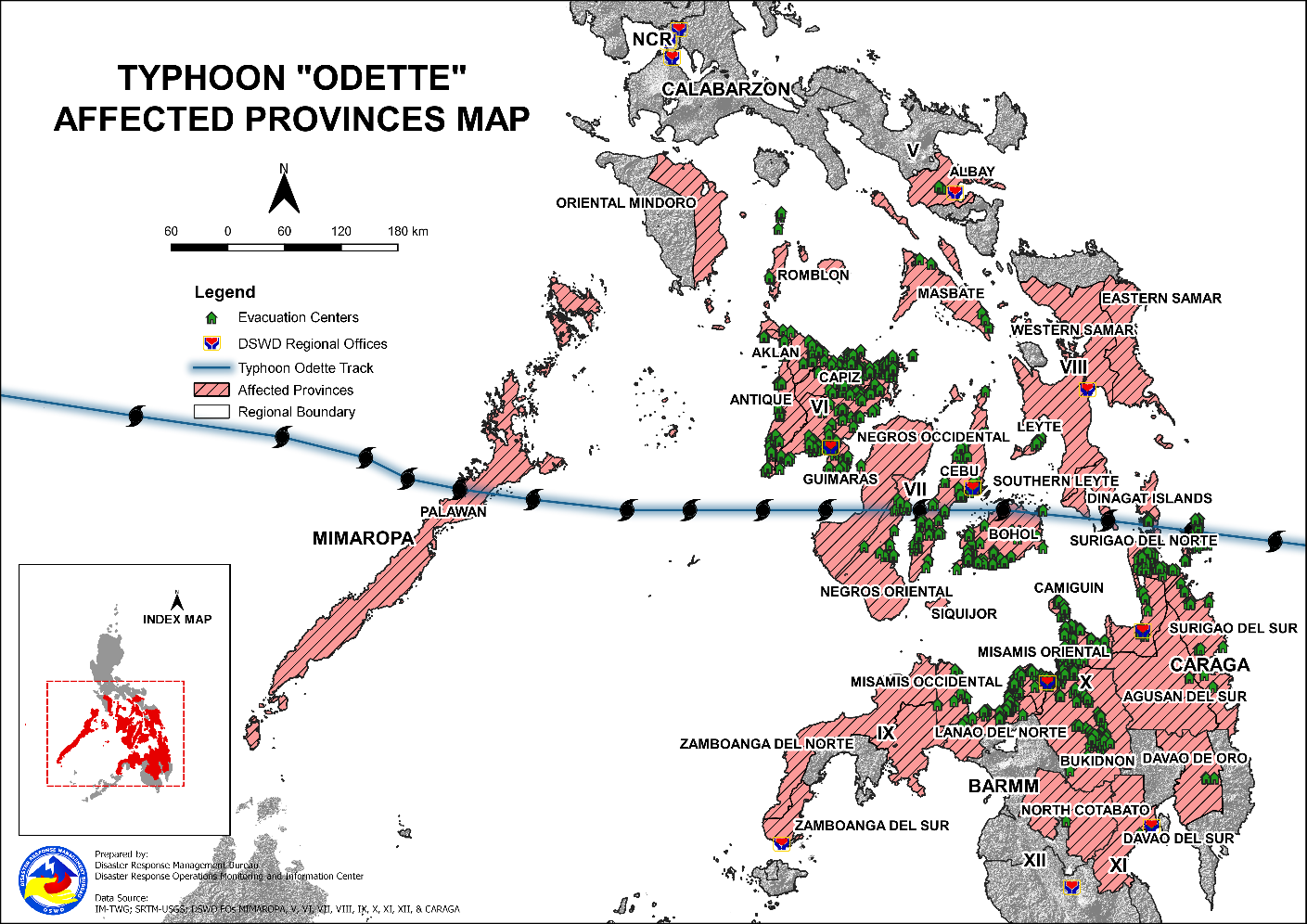 Status of Displaced PopulationInside Evacuation CentersThere are 76,383 families or 304,234 persons taking temporary shelter in 1,246 evacuation centers in Regions VI, VII, VIII, X, MIMAROPA, and Caraga (see Table 2).Table 2. Number of Displaced Families / Persons Inside Evacuation CentersNote: Ongoing assessment and validation are continuously being conducted. Source: DSWD-Field OfficesOutside Evacuation CentersThere are 70,042 families or 243,288 persons temporarily staying with their relatives and/or friends in Regions VI, VII, VIII, MIMAROPA and Caraga (see Table 3).Table 3. Number of Displaced Families / Persons Outside Evacuation CentersNote: Ongoing assessment and validation are continuously being conducted. Source: DSWD-Field OfficesTotal Displaced PopulationThere are 146,425 families or 547,522 persons still displaced in Regions VI, VII, VIII, X, MIMAROPA and Caraga due to Typhoon “ODETTE” (see Table 4).Table 4. Total Number of Displaced Families / PersonsNote: Ongoing assessment and validation are continuously being conducted. Source: DSWD-Field OfficesDamaged HousesA total of 317,591 houses were damaged; of which, 107,682 are totally damaged and       209,909 are partially damaged in Regions VI, VII, VIII, IX, X, MIMAROPA and Caraga (see Table 5).Table 5. Number of Damaged HousesNote: Ongoing assessment and validation are continuously being conducted. Source: DSWD-FOsCost of Humanitarian Assistance ProvidedA total of ₱93,247,492.88 worth of assistance was provided to the affected families; of which, ₱71,399,500.68 from the DSWD, ₱20,776,217.20 was provided by the Local Government Units (LGUs), and ₱1,071,775.00 from Non-Government Organizations (NGOs) (see Table 6).Table 6. Cost of Assistance Provided to Affected Families / PersonsNote: The decrease in the cost of assistance provided in Butuan City is based on the validated report submitted by DSWD-FO Caraga.Source: DSWD-FOsResponse Actions and InterventionsStandby Funds and Prepositioned Relief StockpileNote: The Inventory Summary is as of 24 December 2021,4PM. Replenishment of standby funds for DSWD-FOs VIII and IX is being processed.Source: DSWD-DRMB and DSWD-NRLMBStandby Funds ₱57.04 million Quick Response Fund (QRF) at the DSWD-Central Office.₱36.14 million available at DSWD-FO MIMAROPA, V, VI, VII, X, XI, and Caraga.₱29.08 million in other DSWD-FOs which may support the relief needs of the displaced families due to Typhoon “Odette” through inter-FO augmentation.Prepositioned FFPs and Other Relief Items53,000 FFPs available in Disaster Response Centers; of which, 47,902 FFPs are at the National Resource Operations Center (NROC), Pasay City and 5,098 FFPs are at the Visayas Disaster Response Center (VDRC), Cebu City.120,573 FFPs available at DSWD-FO V, VI, VII, VIII, IX, X, XI, MIMAROPA, and Caraga.111,505 FFPs in other DSWD-FOs which may support the relief needs of the displaced families due to Typhoon “Odette” through inter-FO augmentation.₱627.11 million worth of food and non-food items (FNIs) at NROC, VDRC and DSWD-FO warehouses countrywide.Food and Non-Food ItemsDSWD-FO IIDSWD-FO MIMAROPADSWD-FO VDSWD-FO VIDSWD-FO VIIDSWD-FO VIIIDSWD-FO IXDSWD-FO XDSWD-FO XIDSWD-FO CaragaCamp Coordination and Camp ManagementDSWD-FO MIMAROPA DSWD-FO VI DSWD-FO VIIDSWD-FO VIIIDSWD-FO IXDSWD-FO XDSWD-FO XIDSWD-FO CARAGAInternally Displaced Persons (IDPs) ProtectionDSWD-FO MIMAROPADSWD-FO VIDSWD-FO XIOther ActivitiesDSWD-DRMBNRLMBDSWD-FO IIDSWD-FO CALABARZONDSWD-FO MIMAROPADSWD-FO VDSWD-FO VIDSWD-FO VIIDSWD-FO VIIIDSWD-FO IXDSWD-FO XDSWD-FO XIDSWD-FO CARAGAPhoto Documentation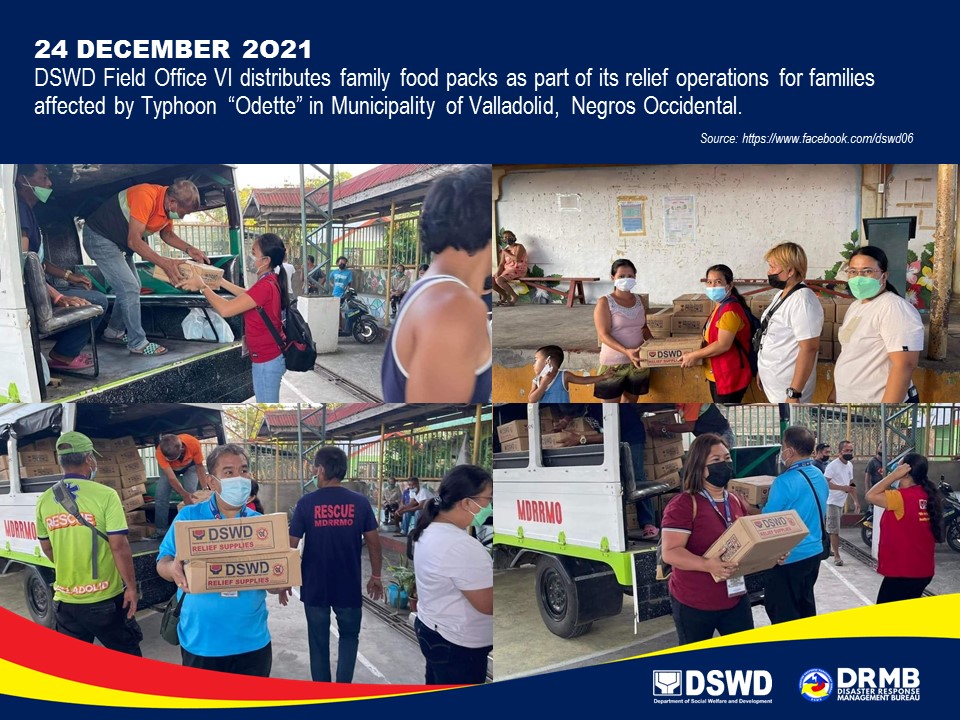 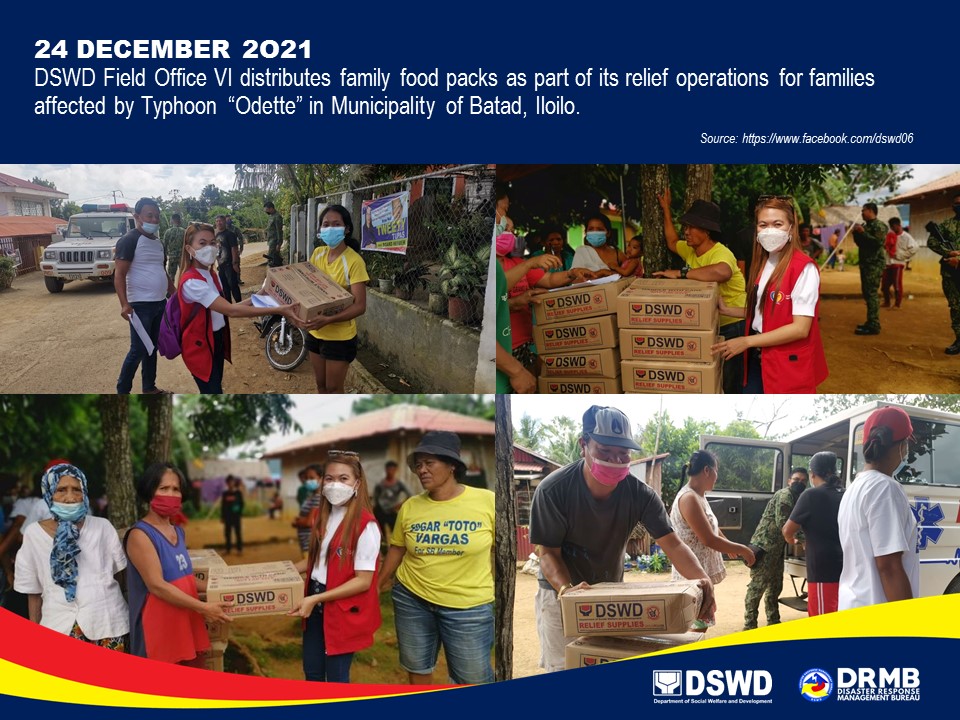 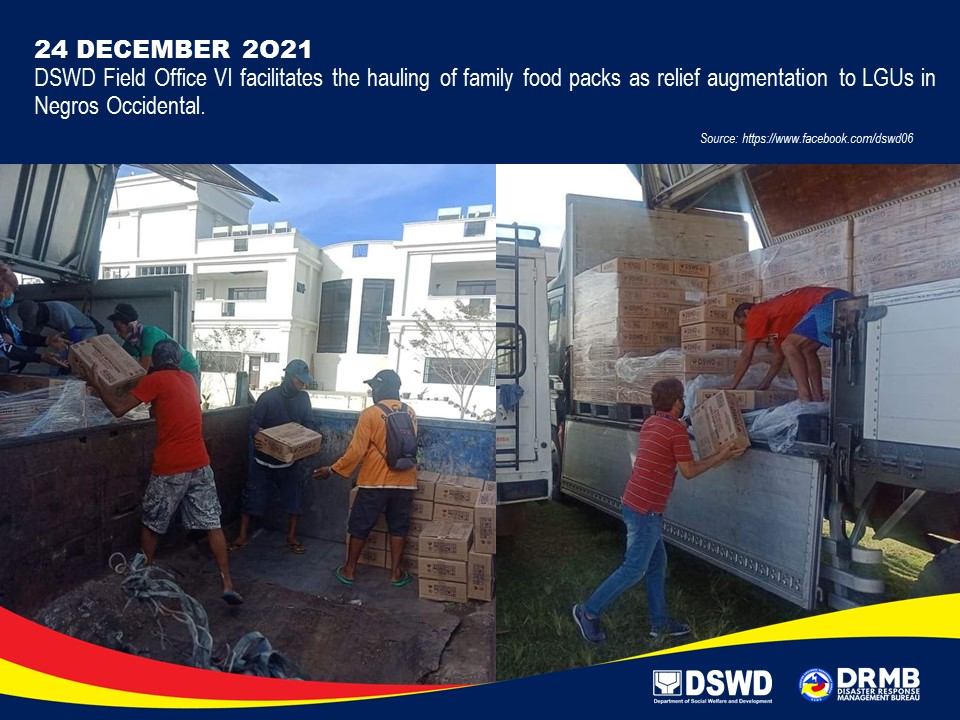 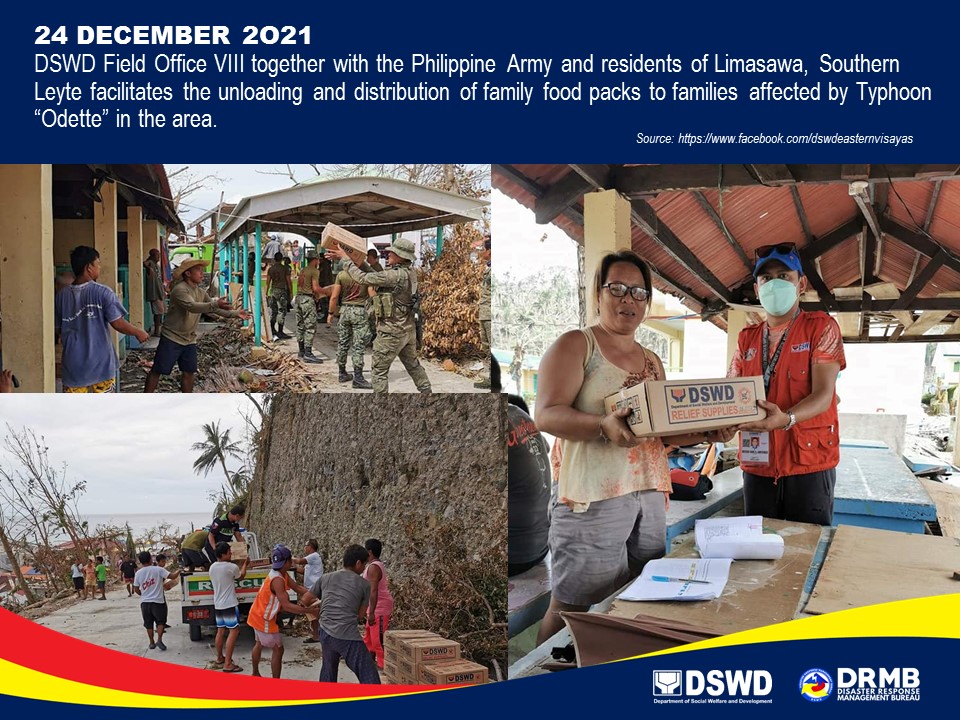 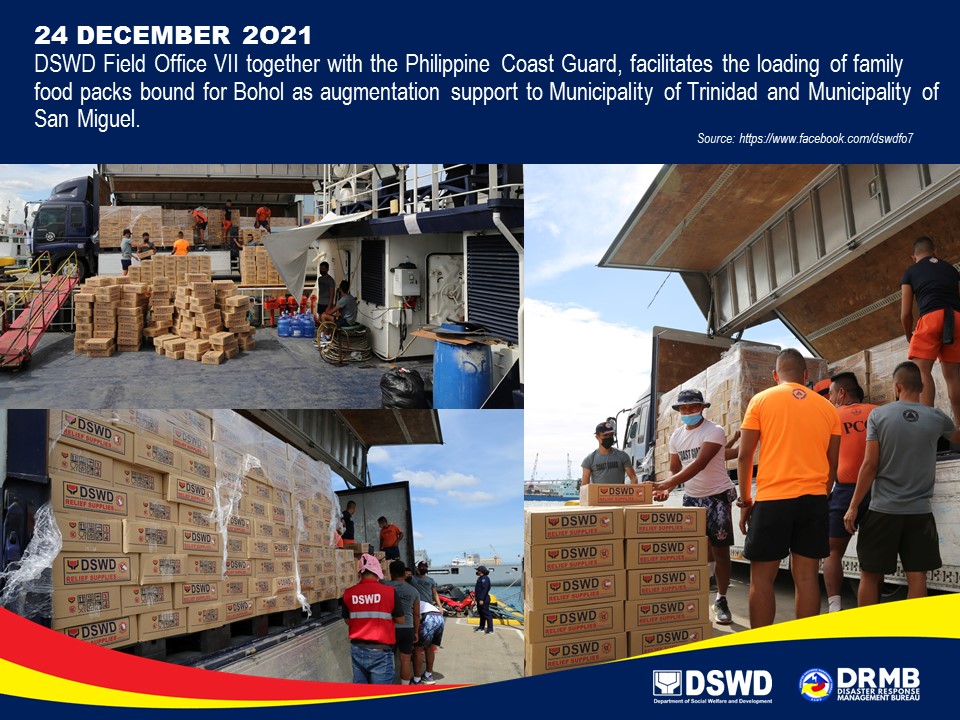 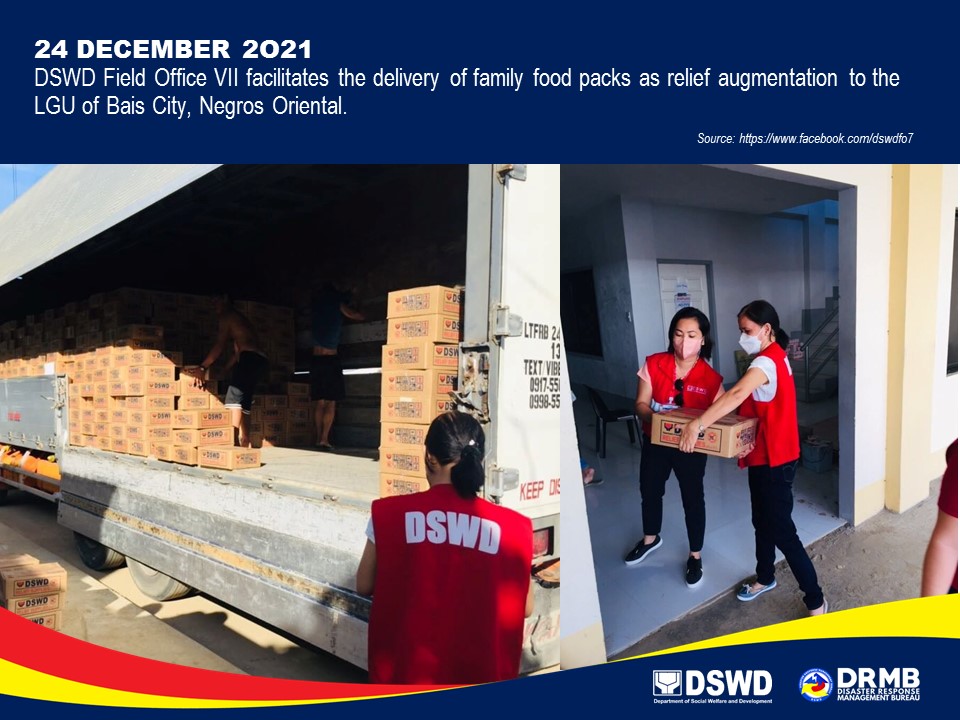 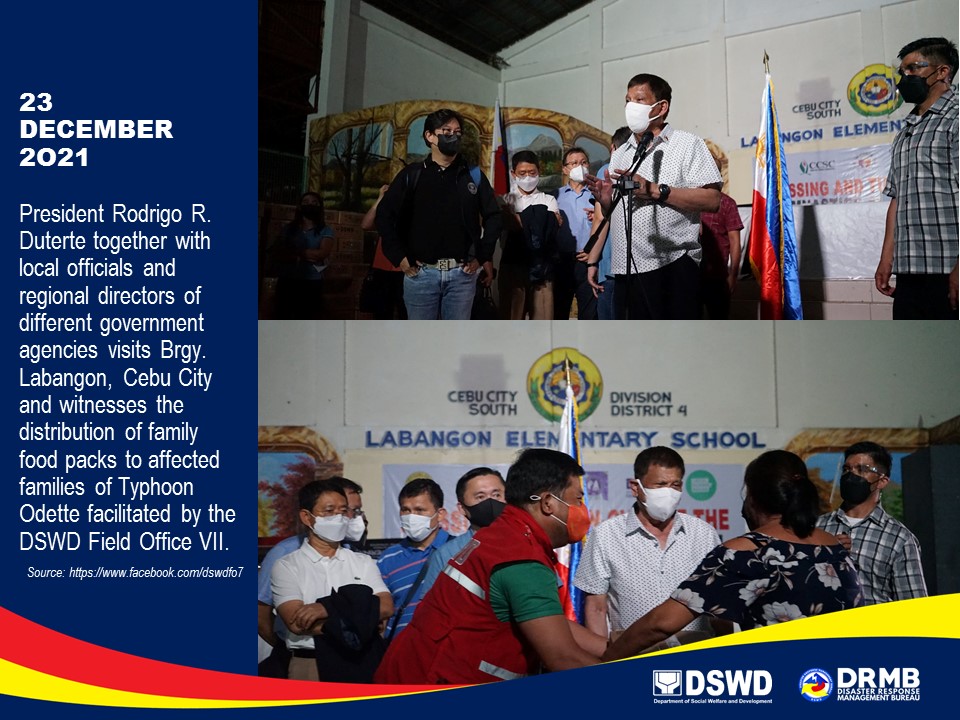 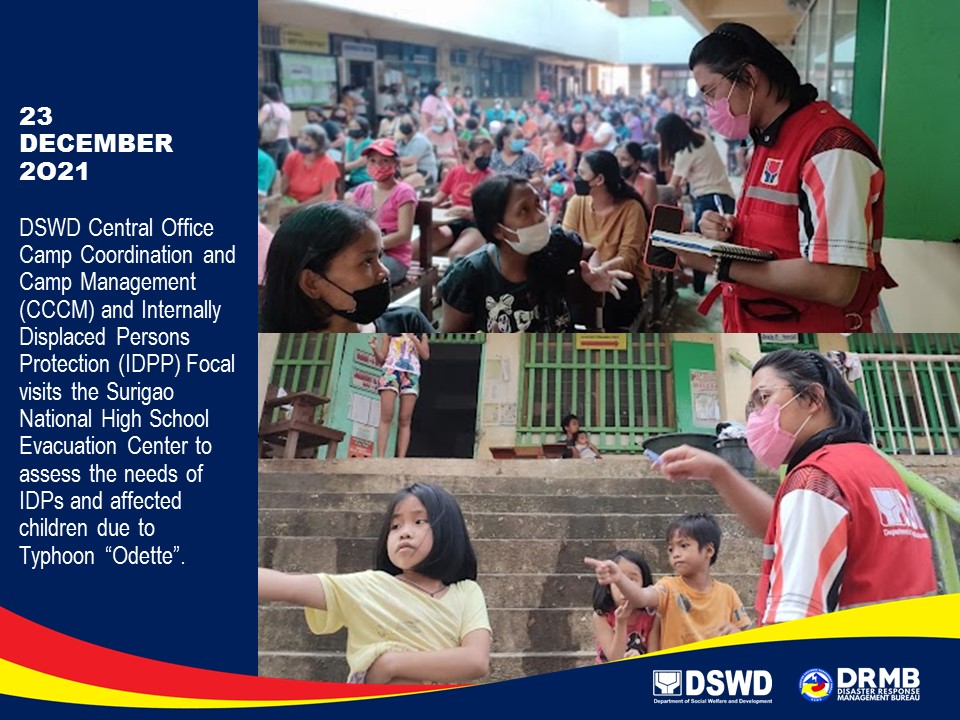 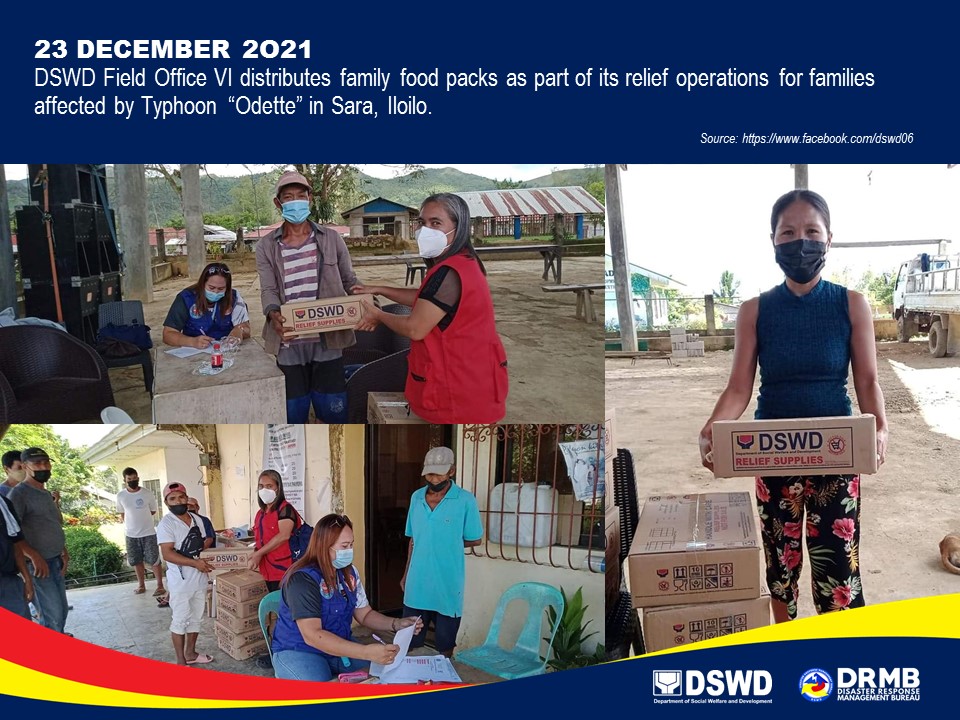 *****The Disaster Response Operations Monitoring and Information Center (DROMIC) of DSWD-DRMB is closely coordinating with the concerned DSWD-FOs for significant disaster response updates and assistance provided.REGION / PROVINCE / MUNICIPALITY REGION / PROVINCE / MUNICIPALITY  NUMBER OF AFFECTED  NUMBER OF AFFECTED  NUMBER OF AFFECTED REGION / PROVINCE / MUNICIPALITY REGION / PROVINCE / MUNICIPALITY  Barangays  Families  Persons GRAND TOTALGRAND TOTAL 5,704 927,554 3,600,292 MIMAROPAMIMAROPA215 34,331 156,497 Oriental MindoroOriental Mindoro4  56  254 Naujan2  4  19 Puerto Galera1  25  100 Victoria1  27  135 PalawanPalawan194 34,057 155,331 Aborlan7 1,143 4,567 Agutaya3  200  800 Araceli7  280  943 Brooke's Point3  142  623 Cagayancillo12  402 1,696 Coron21 1,428 5,202 Culion5  89  309 Cuyo6  442 1,596 Dumaran5  209 1,045 El Nido (Bacuit)5  79  390 Linapacan3  392 1,863 Magsaysay8  709 2,234 Narra12  641 1,920 Puerto Princesa City (Capital)50 14,373 63,255 Quezon1  107  481 Roxas8  698 2,690 San Vicente7  268 1,219 Taytay31 12,455 64,498 RomblonRomblon17  218  912 Banton7  113  512 Cajidiocan3  53  219 Corcuera1  4  12 Ferrol3  40  131 Santa Fe3  8  38 REGION VREGION V39 1,397 4,337 AlbayAlbay7  447 1,241 Guinobatan5  427 1,184 City of Ligao2  20  57 MasbateMasbate32  950 3,096 Aroroy3  83  373 Baleno1  23  62 Cataingan1  64  206 Esperanza15  585 1,706 City of Masbate (capital)1  7  32 Palanas3  53  193 Pio V. Corpuz (Limbuhan)2  66  248 Placer3  29  120 San Jacinto2  36  143 Uson1  4  13 REGION VIREGION VI 2,250 326,526  1,317,791 AklanAklan249 15,651 60,790 Altavas14 1,595 5,428 Balete10 1,252 4,733 Banga14  111  544 Batan4  38  156 Kalibo (capital)16  336 2,596 Libacao7  187  777 Madalag13  344 1,127 New Washington17 1,720 6,821 Buruanga15 5,263 20,905 Ibajay31  468 1,755 Lezo13  305 1,011 Makato18  650 2,709 Malay17  536 2,337 Malinao12  190  667 Nabas17 1,432 5,205 Numancia17  678 2,160 Tangalan14  546 1,859 AntiqueAntique379 23,879 95,903 Anini-y22 1,976 6,607 Belison11 2,820 14,127 Hamtic27  814 2,845 San Jose (capital)25 1,046 4,667 San Remigio32  249 1,249 Sibalom39 1,815 7,735 Tobias Fornier (Dao)12  325  564 Valderrama17  319 1,211 Barbaza10  512 1,575 Bugasong20  653 2,336 Caluya21 2,359 8,731 Culasi41 2,668 10,686 Laua-an31 1,089 4,488 Libertad21 4,851 21,273 Pandan13  235  785 Patnongon17  619 2,494 Tibiao20 1,529 4,530 CapizCapiz366 35,676 126,801 Cuartero22 2,293 7,888 Dao19 1,210 4,326 Dumalag28  674 2,142 Dumarao18 7,470 27,880 Ivisan13  485 1,617 Jamindan20  824 2,631 Mambusao22  829 2,655 Panay40 1,445 4,794 Panitan22  515 2,525 Pilar23 2,531 7,822 Pontevedra26 2,527 8,418 President Roxas21 2,310 8,491 Roxas City (capital)33 2,313 7,571 Sapi-an17  663 2,540 Sigma21 8,835 32,925 Tapaz21  752 2,576 GuimarasGuimaras29 2,140 9,644 Buenavista18 1,440 7,200 San Lorenzo7  443 1,494 Jordan (capital)2  96  385 Nueva Valencia1  88  317 Sibunag1  73  248 IloiloIloilo794 58,353 220,254 Ajuy26 6,911 27,164 Anilao13  359 1,409 Balasan23 2,075 7,426 Banate18 2,233 7,532 Barotac Nuevo29 3,218 16,090 Batad12  141  509 Bingawan5  52  234 Cabatuan39  559 2,073 Calinog34  389 1,670 Carles33 4,330 17,100 Concepcion24 3,448 11,521 Dingle3  61  305 Dueñas9  114  444 Dumangas16  108  515 Estancia19 1,016 3,626 Guimbal33  303 1,130 Iloilo City (capital)36 1,193 4,329 Janiuay32  515 2,756 Lambunao65 2,023 8,438 Leganes18 1,799 7,107 Lemery29 1,658 5,491 Leon61  476 1,924 Miagao15  346 1,380 Mina4  35  168 Pavia12  520 2,500 Pototan21  202  837 San Enrique23 7,864 27,908 San Joaquin38 1,437 4,603 San Rafael9  525 1,805 Santa Barbara8  67  261 Sara40 10,556 38,095 Tigbauan14  279 1,026 Tubungan9  84  344 Zarraga24 3,457 12,534 Negros OccidentalNegros Occidental433 190,827 804,399 Bacolod City (capital)36 1,220 4,986 Bago City24 13,386 66,970 Binalbagan16 18,258 91,290 Cadiz City20 1,901 6,924 Calatrava1  166  498 Candoni9 7,239 26,497 Cauayan17 12,450 48,868 Enrique B. Magalona (Saravia)23 9,963 49,815 City of Escalante21 1,903 6,464 City of Himamaylan19 34,264 99,128 Hinigaran1  50  250 Hinoba-an (Asia)13 1,043 3,984 Ilog15 16,728 83,615 City of Kabankalan29 27,399 113,168 La Carlota City14 11,517 57,585 La Castellana6  183  683 Manapla12 2,221 11,105 Moises Padilla (Magallon)3  47  155 Murcia3  47  155 Pontevedra10  516 2,044 Pulupandan19  684 2,199 Sagay City26 5,651 26,735 Salvador Benedicto7 7,860 29,273 San Carlos City12 1,290 5,624 San Enrique10 3,962 19,810 Silay City15  697 2,588 City of Sipalay13 1,064 3,750 City of Talisay21  823 4,115 Toboso1  250  750 Valladolid16 6,130 25,796 City of Victorias1 1,915 9,575 REGION VIIREGION VII 1,102 149,513 491,610 BoholBohol283 26,006 70,547 Alburquerque9  129  541 Anda16 5,508 8,605 Baclayon6  26  81 Balilihan1  145  541 Bien Unido5  158  584 Bilar5  148  711 Buenavista1  43  184 Calape33 2,185 4,874 Candijay18 1,260 4,477 Dauis1  223  887 Dimiao16  120  461 Duero1  174  564 Garcia Hernandez30 2,581 9,829 Inabanga7  70  104 Jagna9  653 1,693 Lila3  58  284 Loay5  93  400 Loon12  226  832 Mabini8  495 1,654 Maribojoc1  752 2,844 Panglao3  10  48 Pilar1  5  18 Pres. Carlos P. Garcia (Pitogo)23 9,000 23,000 San Isidro2  14  67 San Miguel17  260 1,026 Sevilla4  25  55 Sierra Bullones11  220  905 Tagbilaran City (capital)10  271 1,063 Talibon1  60  261 Trinidad6  19  84 Tubigon16  861 2,881 Ubay1  178  859 Valencia1  36  130 CebuCebu605 62,970 218,888 Alegria4  199  813 Argao11  314 1,167 Asturias8  199  904 Badian29 2,897 11,899 Balamban28 1,534 7,236 Bantayan12  390 1,545 Barili6  86  269 Boljoon3  63  294 Borbon4  79  303 City of Carcar2  272 1,372 Carmen16  549 1,920 Catmon14  413 1,569 Cebu City (capital)80 4,400 22,000 Compostela17  181  509 Consolacion9  231  961 Cordoba12  400 2,341 Daanbantayan1 1,575 5,879 Danao City42 2,391 6,628 Dumanjug8  558  623 Lapu-Lapu City (Opon)30 13,194 44,897 Liloan14 2,028 2,028 Mandaue City23 2,368 4,071 Medellin19 9,115 29,123 Minglanilla11  930 2,034 Moalboal14 7,786 26,929 City of Naga26  456 2,842 Oslob9  738  92 Pilar13  216  661 Ronda8  263  974 Samboan1  74  414 San Fernando10  540 1,437 San Francisco13  868 5,243 San Remigio22  73  192 Santa Fe6  502 2,010 Sibonga7  109  482 Sogod18 2,359 8,250 Tabogon11  651 2,048 Tabuelan7  696  942 City of Talisay22 2,555 13,865 Toledo City1  55  220 Tuburan5  255  804 Tudela9  408 1,098 SiquijorSiquijor11  269 1,112 Enrique Villanueva1  16  60 Larena1  60  199 Lazi3  50  252 Maria1  9  17 San Juan1  57  364 Siquijor (capital)4  77  220 Negros OrientalNegros Oriental203 60,268 201,063 Amlan (Ayuquitan)4  127  557 Ayungon15  568 2,008 Bais City6  230  991 Basay1  191  861 City of Bayawan (Tulong)5  814 3,659 Bindoy (Payabon)64 33,823 110,494 Canlaon City- 15,914 52,982 Dumaguete City (capital)37 1,904 4,305 City of Guihulngan11  758 1,672 Jimalalud-  6  233 La Libertad1  67  118 Mabinay- 3,253 12,871 Manjuyod5  138  521 Pamplona1  12  45 San Jose3 1,476 5,866 Santa Catalina4  316 1,279 Siaton-  230  905 Sibulan14  172  661 City of Tanjay22  122  366 Tayasan7  60  300 Valencia (Luzurriaga)1  29  144 Vallehermoso1  36  134 Zamboanguita1  22  91 REGION VIIIREGION VIII 1,024 226,812 899,412 Eastern SamarEastern Samar194 46,121 171,173 Arteche20 4,614 17,294 City of Borongan (capital)4 1,276 4,782 Can-Avid10  329 1,645 Dolores1  443 2,215 Jipapad4  51  216 Maslog12 1,572 7,870 Oras23  681 2,897 San Julian1 4,255 21,275 San Policarpo1 4,565 17,290 Sulat12 1,034 2,351 Taft1  213  914 Balangiga13 4,336 15,921 Balangkayan14  607 2,239 General MacArthur16 1,295 4,587 Giporlos18 3,569 11,402 Guiuan14 4,677 14,809 Hernani10 2,069 7,877 Lawaan15 1,689 5,426 Llorente1  367 1,445 Maydolong1 1,214 4,054 Mercedes1 1,725 3,648 Quinapondan1 1,905 8,950 Salcedo1 3,635 12,066 LeyteLeyte444 99,753 392,194 Alangalang39 5,276 21,358 Santa Fe20 1,776 6,722 Tacloban City (capital)99 3,904 17,002 Tanauan45 6,991 22,268 Dulag36 2,846 9,672 MacArthur1 2,807 9,409 Mayorga16 1,775 8,875 Leyte1  176  880 Ormoc City11  427 2,135 Abuyog7 5,171 21,153 Bato8 2,410 9,785 City of Baybay1 9,016 45,080 Hilongos51 19,133 61,482 Hindang1  285 1,425 Inopacan20 6,106 24,424 Javier (Bugho)28 7,968 28,304 Mahaplag28 5,307 26,535 Matalom32 18,379 75,685 Western SamarWestern Samar16 2,667 10,027 San Jorge1  124  509 Santo Nino1  29  110 Tagapul-an14 2,514 9,408 Southern LeyteSouthern Leyte370 78,271 326,018 Bontoc40 5,000 25,000 Limasawa6 1,794 6,426 Macrohon30 7,916 39,580 Malitbog37 5,523 24,820 Padre Burgos11 3,617 11,342 Tomas Oppus29 5,588 16,980 Anahawan14 2,316 8,575 Hinunangan4 3,500 17,500 Hinundayan17 3,727 13,547 Libagon14 4,489 22,445 Liloan24 6,267 15,783 Pintuyan23 3,150 11,480 Saint Bernard30 5,919 28,414 San Francisco22 4,500 22,500 San Juan (Cabalian)18 4,887 15,203 San Ricardo15 2,998 11,023 Silago15 2,424 12,120 Sogod21 4,656 23,280 REGION IXREGION IX8  322 1,610 Zamboanga del NorteZamboanga del Norte6  99  495 Dipolog City (capital)6  99  495 Zamboanga del SurZamboanga del Sur2  223 1,115 Bayog1  8  40 Zamboanga City1  215 1,075 REGION XREGION X348 34,272 135,996 BukidnonBukidnon53 4,157 13,957 Libona2  69  345 Malitbog8  369 1,350 Sumilao2  26  90 Cabanglasan3  71  355 Impasug-ong5  59  186 City of Malaybalay (capital)12  395 1,519 San Fernando1  1  3 Maramag2  71  480 City of Valencia18 3,096 9,629 CamiguinCamiguin32 1,351 5,862 Mahinog8  565 2,898 Mambajao (capital)8  238  974 Catarman3  57  268 Guinsiliban6  317 1,152 Sagay7  174  570 Lanao del NorteLanao del Norte48 3,242 17,956 Iligan City30 2,476 14,856 Bacolod6  347 1,553 Kolambugan3  152  627 Maigo1  129  421 Matungao4  74  254 Tubod (capital)1  16  80 Lala3  48  165 Misamis OccidentalMisamis Occidental18 4,862 17,012 Aloran1  62  225 Lopez Jaena2  238 1,250 Oroquieta City (capital)5 4,425 15,011 Panaon1  1  8 Plaridel3  81  288 Clarin1  11  55 Don Victoriano Chiongbian (Don Mariano Marcos)2  29  130 Ozamis City2  6  25 Sinacaban1  9  20 Misamis OrientalMisamis Oriental197 20,660 81,209 Cagayan De Oro City (capital)29 2,888 10,701 Balingasag17 1,330 6,311 Balingoan5  430 1,574 Binuangan7  504 2,505 Gingoog City24 2,687 10,031 Kinoguitan2  150 1,150 Lagonglong10 1,515 6,465 Magsaysay (Linugos)4  117  504 Medina4  25  105 Salay8  789 2,672 Sugbongcogon11 2,972 8,583 Talisayan10  944 3,712 Alubijid3  226  958 Claveria4  111  443 City of El Salvador6  485 1,404 Initao2  20  94 Jasaan14 1,946 9,626 Libertad4  270  990 Lugait5  208  901 Manticao4  225 1,012 Naawan6  126  702 Opol2  449 1,789 Tagoloan9 2,108 8,438 Villanueva7  135  539 REGION XIREGION XI4  297  998 Davao de OroDavao de Oro3  295  985 Nabunturan (capital)2  107  371 New Bataan1  188  614 Davao del SurDavao del Sur1  2  13 Davao City1  2  13 REGION XIIREGION XII1 2,106 8,884 North CotabatoNorth Cotabato1 2,106 8,884 Kabacan1 2,106 8,884 CARAGACARAGA713 151,978 583,157 Agusan del NorteAgusan del Norte178 40,466 163,362 Buenavista17  766 2,811 Butuan City (capital)58 10,612 40,788 City of Cabadbaran28 11,468 56,803 Carmen6  233  781 Jabonga15 7,862 27,023 Kitcharao11 5,995 21,278 Las Nieves5  27  137 Magallanes7  777 2,574 Nasipit16  530 1,837 Remedios T. Romualdez5  529 1,625 Santiago9 1,636 7,629 Tubay1  31  76 Agusan del SurAgusan del Sur97 21,876 82,689 City of Bayugan3  446 2,132 Bunawan10  978 3,778 Esperanza2  179  895 La Paz2  93  465 Loreto5  147  476 Prosperidad (capital)24 5,365 19,498 Rosario11 12,230 45,977 San Francisco1  106  404 San Luis1  7  26 Santa Josefa1  17  60 Sibagat18 1,110 3,162 Talacogon2  130  540 Trento16 1,062 5,250 Veruela1  6  26 Dinagat IslandDinagat Island13  475 1,553 Libjo (Albor)4  107  322 San Jose (capital)9  368 1,231 Surigao del NorteSurigao del Norte224 40,561 150,400 Alegria12  786 3,842 Bacuag9 3,420 17,100 Burgos6  600 2,785 Claver14 2,747 10,137 Dapa6  694 2,882 Del Carmen20 8,439 23,596 General Luna7  531 2,378 Gigaquit13 3,180 14,519 Mainit13 1,094 3,831 Malimono14 2,688 9,096 Pilar15 2,367 8,121 Placer20 3,542 13,200 San Benito1  14  49 San Francisco (Anao-aon)1  30  90 San Isidro10  867 2,881 Santa Monica (Sapao)11 2,980 10,738 Sison3  293 1,036 Socorro12 1,360 4,971 Surigao City (capital)17 2,700 10,971 Tagana-an11 1,031 3,956 Tubod9 1,198 4,221 Surigao del SurSurigao del Sur201 48,600 185,153 Barobo17 4,326 16,771 Cantilan17 3,490 13,431  Carmen8 1,865 6,881 Carrascal11 1,285 4,434 Cortes12 2,131 7,659 Hinatuan24 10,386 41,351 Lanuza12 1,463 5,417 Lianga13 3,296 12,553 Lingig12 3,508 13,013 Madrid6  468 1,894 Marihatag12 3,071 12,767 San Agustin13 3,821 15,022 San Miguel13  953 4,185 Tagbina7  402 1,429 Tago24 8,135 28,346 REGION / PROVINCE / MUNICIPALITY REGION / PROVINCE / MUNICIPALITY  NUMBER OF EVACUATION CENTERS (ECs)  NUMBER OF EVACUATION CENTERS (ECs)  NUMBER OF DISPLACED  NUMBER OF DISPLACED  NUMBER OF DISPLACED  NUMBER OF DISPLACED REGION / PROVINCE / MUNICIPALITY REGION / PROVINCE / MUNICIPALITY  NUMBER OF EVACUATION CENTERS (ECs)  NUMBER OF EVACUATION CENTERS (ECs)  INSIDE ECs  INSIDE ECs  INSIDE ECs  INSIDE ECs REGION / PROVINCE / MUNICIPALITY REGION / PROVINCE / MUNICIPALITY  NUMBER OF EVACUATION CENTERS (ECs)  NUMBER OF EVACUATION CENTERS (ECs)  Families  Families  Persons   Persons  REGION / PROVINCE / MUNICIPALITY REGION / PROVINCE / MUNICIPALITY  CUM  NOW  CUM  NOW  CUM  NOW GRAND TOTALGRAND TOTAL6,215 1,246 305,616 76,383 1,215,030 304,234 MIMAROPAMIMAROPA 304  82 33,813 2,677 154,658 10,981 Oriental MindoroOriental Mindoro 5 -  56 -  254 - Naujan 2  -  4  -  19  - Puerto Galera 2  -  25  -  100  - Victoria 1  -  27  -  135  - PalawanPalawan 275  82 33,560 2,677 153,616 10,981 Aborlan 7  - 1,143  - 4,567  - Agutaya 5  -  200  -  800  - Araceli 21  21  280  280  943  943 Brooke's Point 4  4  142  142  623  623 Cagayancillo 12  12  394  394 1,664 1,664 Coron 47  - 1,404  - 5,082  - Culion 5  5  89  89  309  309 Cuyo 7  -  435  - 1,579  - Dumaran 9  9  209  209 1,045 1,045 El Nido (Bacuit) 4  -  79  -  390  - Linapacan 12  -  392  - 1,863  - Magsaysay 18  1  439  17 1,277  85 Narra 16  -  460  - 1,366  - Puerto Princesa City (Capital) 53  6 14,366  473 63,220 1,932 Quezon 2  2  107  107  481  471 Roxas 6  6  698  698 2,690 2,690 San Vicente 16  16  268  268 1,219 1,219 Taytay 31  - 12,455  - 64,498  - RomblonRomblon 24 -  197 -  788 - Banton 10  -  92  -  388  - Cajidiocan 3  -  53  -  219  - Corcuera 3  -  4  -  12  - Ferrol 5  -  40  -  131  - Santa Fe 3  -  8  -  38  - REGION VREGION V 38 - 1,397 - 4,337 - AlbayAlbay 7 -  447 - 1,241 - Guinobatan 4  -  427  - 1,184  - City of Ligao 3  -  20  -  57  - MasbateMasbate 31 -  950 - 3,096 - Aroroy 3  -  83  -  373  - Baleno 1  -  23  -  62  - Cataingan 2  -  64  -  206  - Esperanza 15  -  585  - 1,706  - City of Masbate (capital) 1  -  7  -  32  - Palanas 3  -  53  -  193  - Pio V. Corpuz (Limbuhan) 2  -  66  -  248  - Placer 1  -  29  -  120  - San Jacinto 2  -  36  -  143  - Uson 1  -  4  -  13  - REGION VIREGION VI2,830  250 91,022 25,374 363,065 114,933 AklanAklan 355 - 6,232 - 23,753 - Altavas 31  -  587  - 2,116  - Balete 31  -  552  - 2,155  - Banga 18  -  62  -  209  - Batan 5  -  38  -  156  - Kalibo (capital) 12  -  265  - 1,096  - Libacao 3  -  125  -  503  - Madalag 21  -  186  -  588  - New Washington 30  - 1,582  - 6,259  - Buruanga 49  -  203  -  701  - Ibajay 25  -  458  - 1,668  - Lezo 20  -  116  -  433  - Makato 22  -  237  -  935  - Malay 7  -  453  - 1,813  - Malinao 29  -  135  -  511  - Nabas 15  -  664  - 2,446  - Numancia 17  -  244  -  934  - Tangalan 20  -  325  - 1,230  - AntiqueAntique 505  42 8,210  978 29,571 3,709 Anini-y 31  9  583  81 2,037  327 Belison 9  -  141  -  390  - Hamtic 26  26  660  660 2,205 2,205 San Jose (capital) 38  -  365  8 1,260  32 San Remigio 1  -  28  -  139  - Sibalom 34  -  619  - 2,426  - Tobias Fornier (Dao) 7  7  229  229 1,145 1,145 Valderrama 23  -  319  - 1,211  - Barbaza 15  -  440  - 1,329  - Bugasong 31  -  475  - 1,795  - Caluya 53  - 1,043  - 3,855  - Culasi 69  -  735  - 2,914  - Laua-an 40  -  429  - 1,838  - Libertad 43  -  418  - 1,471  - Pandan 21  -  185  -  630  - Patnongon 23  -  304  - 1,357  - Tibiao 41  - 1,237  - 3,569  - CapizCapiz 648 - 13,039 - 45,025 - Cuartero 18  -  327  - 1,252  - Dao 47  -  490  - 1,735  - Dumalag 26  -  314  -  939  - Dumarao 62  -  649  - 2,458  - Ivisan 13  -  302  - 1,039  - Mambusao 40  -  364  - 1,314  - Panay 75  -  825  - 2,928  - Panitan 23  -  317  - 1,541  - Pilar 75  - 1,852  - 5,956  - Pontevedra 62  - 2,527  - 8,418  - President Roxas 19  - 1,410  - 4,967  - Roxas City (capital) 95  - 2,234  - 7,306  - Sapi-an 18  -  338  - 1,318  - Sigma 41  -  489  - 1,756  - Tapaz 34  -  601  - 2,098  - GuimarasGuimaras 19  2  730  21 2,140  105 Buenavista 1  1  351  20  770  100 San Lorenzo 14  -  151  -  517  - Jordan (capital) 1  -  96  -  385  - Nueva Valencia 2  1  88  1  317  5 Sibunag 1  -  44  -  151  - IloiloIloilo 755  25 19,090  437 71,015 1,616 Ajuy 66  - 1,540  - 5,141  - Anilao 10  -  247  - 1,029  - Balasan 47  -  676  - 2,606  - Banate 37  - 2,233  - 7,532  - Barotac Nuevo 13  - 1,536  - 7,680  - Batad 15  -  141  -  473  - Bingawan 7  -  48  -  223  - Carles 81  - 1,659  - 6,974  - Concepcion 128  - 1,723  - 6,118  - Dingle 3  -  61  -  170  - Dueñas 4  -  111  -  432  - Dumangas 19  -  108  -  515  - Estancia 30  - 1,016  - 3,626  - Guimbal 8  -  109  -  342  - Iloilo City (capital) 51  2 1,143  7 4,167  35 Janiuay 6  -  38  -  162  - Leganes 13  -  327  -  963  - Lemery 29  - 1,474  - 4,967  - Leon 18  -  116  -  472  - Miagao 19  -  290  - 1,163  - Mina 7  -  23  -  116  - Pavia 5  -  37  -  118  - Pototan 21  -  202  -  837  - San Enrique 13  -  170  -  657  - San Joaquin 22  22  429  429 1,576 1,576 San Rafael 23  -  525  - 1,805  - Santa Barbara 4  1  16  1  65  5 Sara 24  - 2,751  - 9,807  - Tigbauan 20  -  279  - 1,026  - Tubungan 6  -  56  -  235  - Zarraga 6  -  6  -  18  - Negros OccidentalNegros Occidental 548  181 43,721 23,938 191,561 109,503 Bacolod City (capital) 26  26 1,220 1,184 4,986 2,942 Bago City 13  -  514  - 2,570  - Binalbagan 35  14  569  101 2,444  402 Cadiz City 81  1 1,762  2 6,444  6 Calatrava 1  1  166  166  498  498 Candoni 5  - 1,056 1,056 2,722 2,722 Cauayan 16  16 2,149 2,149 10,004 10,004 Enrique B. Magalona (Saravia) 37  10  553  141 1,107  130 City of Escalante 28  - 1,903  - 6,375  - City of Himamaylan 10  -  506  - 2,530  - Hinigaran 1  1  50  50  250  250 Hinoba-an (Asia) 30  2  929  5 3,649  25 Ilog 15  15 16,728 16,728 83,615 83,615 City of Kabankalan 24  2 3,611  25 12,316  100 La Carlota City 30  -  960  - 3,043  - La Castellana 9  9  183  183  683  683 Manapla 1  1  30  30  150  150 Moises Padilla (Magallon) 1  1  47  47  155  155 Murcia 3  3  47  47  155  155 Pontevedra 10  10  516  516 2,044 2,044 Pulupandan 1  1  301  301 1,114 1,114 Sagay City 49  - 1,251  - 4,718  - Salvador Benedicto 10  7  90  57  357  238 San Carlos City 11  -  913  7 3,985  28 San Enrique 10  10  164  164  510  510 Silay City 15  15  697  697 2,588 2,588 City of Sipalay 40  34  994  274 3,521 1,106 City of Talisay 21  -  823  - 4,115  - Toboso 1  -  250  -  750  - Valladolid 13  2 2,824  8 14,588  38 City of Victorias 1  - 1,915  - 9,575  - REGION VIIREGION VII1,048  451 45,472 23,433 165,082 80,115 BoholBohol 168  100 5,703 3,518 21,270 15,632 Alburquerque 12  12  129  129  541  541 Balilihan 1  1  145  145  541  541 Bilar 8  -  148  -  711  - Candijay 22  22  801  36 2,706  16 Dimiao 12  12  75  75  248  248 Duero 1  1  174  174  564  564 Garcia Hernandez 29  29 2,581 2,581 9,829 9,829 Lila 5  5  58  58  284  284 Loon 5  -  25  -  102  - Mabini 1  -  495  - 1,654  - Maribojoc 57  3  752  13 2,844 2,416 Pilar 3  3  8  -  31  - Sevilla 2  2  5  -  22  - Tagbilaran City (capital) 8  8  271  271 1,063 1,063 Valencia 2  2  36  36  130  130 CebuCebu 773  319 37,495 18,996 134,886 60,940 Alegria 6  6  166  166  705  705 Argao 15  10  314  146 1,167  597 Asturias 9  -  199  -  904  - Badian 81  81  558  558 2,112 2,112 Balamban 52  - 1,478  - 6,970  - Bantayan 18  -  374  - 1,285  - Barili 6  6  86  86  269  269 Boljoon 6  6  63  63  294  294 Borbon 4  -  79  -  303  - City of Carcar 2  2  272  272 1,372 1,372 Carmen 17  -  549  - 1,920  - Catmon 27  -  413  - 1,569  - Cebu City (capital) 1  - 4,400  - 22,000  - Compostela 5  5  181  181  509  509 Consolacion 10  10  231  231  961  961 Cordoba 13  13  400  400 2,341 2,341 Daanbantayan 65  - 1,575  - 5,879  - Dumanjug 11  11  558  558  623  623 Lapu-Lapu City (Opon) 30  30 6,900 6,839 25,874 25,278 Liloan 36  36 2,028 2,028 2,028 2,028 Mandaue City 28  28 2,368 2,368 4,071 4,071 Medellin 57  - 1,818  - 6,006  - Minglanilla 14  -  930  - 2,034  - City of Naga 1  1  456  456 2,842 2,842 Oslob 10  10  738  738  92  92 Pilar 23  -  216  -  706  - Ronda 15  8  263  115  974  393 Samboan 8  -  74  -  414  - San Fernando 1  1  540  540 1,437 1,437 San Francisco 42  -  868  - 5,243  - San Remigio 4  -  928  - 2,601  - Santa Fe 19  -  493  - 1,945  - Sogod 18  - 2,359  - 8,250  - Tabogon 25  -  651  - 2,048  - Tabuelan 22  15  696  696 1,151 1,151 City of Talisay 40  40 2,555 2,555 13,865 13,865 Toledo City 2  -  55  -  220  - Tuburan 7  -  255  -  804  - Tudela 23  -  408  - 1,098  - SiquijorSiquijor 7 -  127 -  458 - Lazi 3  -  50  -  238  - Siquijor (capital) 4  -  77  -  220  - Negros OrientalNegros Oriental 100  32 2,147  919 8,468 3,543 Amlan (Ayuquitan) 7  -  127  -  557  - Basay 1  1  6  6  26  26 City of Bayawan (Tulong) 22  22  692  692 2,621 2,621 Jimalalud 10  6  233  114  916  446 Mabinay 1  1  1  1  7  7 Manjuyod 9  -  135  -  515  - Santa Catalina 6  -  316  - 1,279  - Siaton 2  -  230  -  905  - Sibulan 8  -  172  -  661  - Tayasan 4  2  153  106  642  443 Valencia (Luzurriaga) 5  -  24  -  114  - Vallehermoso 2  -  36  -  134  - Zamboanguita 1  -  22  -  91  - REGION VIIIREGION VIII 128  32 14,582 3,493 54,781 14,101 Eastern SamarEastern Samar 3 -  465 - 2,325 - Dolores 1  -  443  - 2,215  - Giporlos 1  -  1  -  5  - Hernani 1  -  21  -  105  - LeyteLeyte 31 - 4,080 - 17,439 - Dulag 6  -  79  -  324  - Abuyog 1  -  931  - 2,560  - Bato 8  - 1,933  - 8,870  - Inopacan 16  - 1,137  - 5,685  - Southern LeyteSouthern Leyte 94  32 10,037 3,493 35,017 14,101 City of Maasin (capital) 31  31  167  167  637  637 Tomas Oppus 34  - 5,588  - 16,980  - Libagon 13  -  124  - 1,427  - Liloan 15  -  832  - 2,509  - Saint Bernard 1  1 3,326 3,326 13,464 13,464 REGION XREGION X 452  21 29,824  537 120,899 2,652 BukidnonBukidnon 54 - 4,110 - 13,770 - Libona 2  -  69  -  345  - Malitbog 10  -  323  - 1,166  - Sumilao 2  -  26  -  90  - Cabanglasan 3  -  71  -  355  - Impasug-ong 5  -  59  -  186  - City of Malaybalay (capital) 12  -  395  - 1,519  - Maramag 2  -  71  -  480  - City of Valencia 18  - 3,096  - 9,629  - CamiguinCamiguin 34 - 1,351 - 5,862 - Mahinog 9  -  565  - 2,898  - Mambajao (capital) 9  -  238  -  974  - Catarman 3  -  57  -  268  - Guinsiliban 6  -  317  - 1,152  - Sagay 7  -  174  -  570  - Lanao del NorteLanao del Norte 64 - 3,242 - 17,936 - Iligan City 38  - 2,476  - 14,856  - Bacolod 12  -  347  - 1,553  - Kolambugan 3  -  152  -  607  - Maigo 2  -  129  -  421  - Matungao 5  -  74  -  254  - Tubod (capital) 1  -  16  -  80  - Lala 3  -  48  -  165  - Misamis OccidentalMisamis Occidental 18  1  461 - 2,122 - Aloran 1  -  62  -  225  - Lopez Jaena 2  -  139  -  868  - Oroquieta City (capital) 6  -  134  -  558  - Panaon 1  1  1  -  8  - Plaridel 3  -  81  -  288  - Don Victoriano Chiongbian (Don Mariano Marcos) 2  -  29  -  130  - Ozamis City 2  -  6  -  25  - Sinacaban 1  -  9  -  20  - Misamis OrientalMisamis Oriental 282  20 20,660  537 81,209 2,652 Cagayan De Oro City (capital) 44  1 2,888  14 10,701  76 Balingasag 27  2 1,330  10 6,311  50 Balingoan 6  -  430  - 1,574  - Binuangan 16  16  504  504 2,505 2,505 Gingoog City 26  - 2,687  - 10,031  - Kinoguitan 5  -  150  - 1,150  - Lagonglong 10  - 1,515  - 6,465  - Magsaysay (Linugos) 4  -  117  -  504  - Medina 5  -  25  -  105  - Salay 17  -  789  - 2,672  - Sugbongcogon 11  - 2,972  - 8,583  - Talisayan 22  -  944  - 3,712  - Alubijid 3  -  226  -  958  - Claveria 2  -  111  -  443  - City of El Salvador 6  -  485  - 1,404  - Initao 2  -  20  -  94  - Jasaan 21  - 1,946  - 9,626  - Libertad 5  -  270  -  990  - Lugait 5  -  208  -  901  - Manticao 6  -  225  - 1,012  - Naawan 6  -  126  -  702  - Opol 2  -  449  - 1,789  - Tagoloan 23  1 2,108  9 8,438  21 Villanueva 8  -  135  -  539  - REGION XIREGION XI 10 -  295 -  848 - Davao de OroDavao de Oro 10 -  295 -  848 - Nabunturan (capital) 2  -  107  -  371  - New Bataan 8  -  188  -  477  - REGION XIIREGION XII 1 -  669 - 3,096 - North CotabatoNorth Cotabato 1 -  669 - 3,096 - Kabacan 1  -  669  - 3,096  - CARAGACARAGA1,404  410 88,542 20,869 348,264 81,452 Agusan del NorteAgusan del Norte 310  8 22,538  259 91,969 1,132 Buenavista 17  -  762  - 2,782  - Butuan City (capital) 96  4 10,001  124 38,743  598 City of Cabadbaran 62  4 6,092  135 29,923  534 Carmen 16  -  229  -  760  - Jabonga 44  - 1,597  - 5,124  - Kitcharao 22  -  742  - 2,774  - Las Nieves 4  -  24  -  124  - Magallanes 13  -  773  - 2,550  - Nasipit 22  -  524  - 1,809  - Remedios T. Romualdez 2  -  529  - 1,625  - Santiago 11  - 1,234  - 5,679  - Tubay 1  -  31  -  76  - Agusan del SurAgusan del Sur 136 - 5,375 - 22,481 - City of Bayugan 1  -  446  - 2,132  - Bunawan 18  -  960  - 3,730  - Esperanza 3  -  179  -  895  - La Paz 2  -  82  -  410  - Loreto 5  -  147  -  476  - Prosperidad (capital) 12  -  488  - 2,741  - Rosario 32  -  756  - 3,186  - San Francisco 6  -  106  -  404  - San Luis 1  -  7  -  26  - Santa Josefa 1  -  17  -  60  - Sibagat 30  - 1,072  - 3,018  - Talacogon 6  -  130  -  540  - Trento 18  -  983  - 4,855  - Veruela 1  -  2  -  8  - Dinagat IslandDinagat Island 18  18  475  475 1,553 1,553 Libjo (Albor) 4  4  107  107  322  322 San Jose (capital) 14  14  368  368 1,231 1,231 Surigao del NorteSurigao del Norte 522  359 23,616 17,140 90,838 67,186 Alegria 17  -  538  - 2,555  - Bacuag 40  34  978  827 3,599 2,985 Burgos 15  11  443  259 2,097 1,184 Claver 32  32 2,405 2,405 9,048 9,048 Dapa 8  8  694  694 2,882 2,882 Del Carmen 6  6  43  43  159  159 General Luna 8  8  531  531 2,378 2,378 Gigaquit 42  41 3,180 3,083 14,519 14,034 Mainit 32  32 1,094 1,094 3,831 3,831 Malimono 54  - 2,117  - 7,125  - Pilar 47  47 2,367 2,367 8,121 8,121 Placer 67  28 2,290  355 8,399 1,633 San Benito 1  1  14  14  49  49 San Francisco (Anao-aon) 1  1  30  30  90  90 San Isidro 34  31  782  645 2,576 2,118 Santa Monica (Sapao) 6  6  215  215  911  911 Sison 3  3  293  293 1,036 1,036 Socorro 19  17  836  703 2,967 2,509 Surigao City (capital) 34  33 2,673 2,551 10,872 10,262 Tagana-an 20  20 1,031 1,031 3,956 3,956 Tubod 36  - 1,062  - 3,668  - Surigao del SurSurigao del Sur 418  25 36,538 2,995 141,423 11,581 Barobo 41  - 4,259  - 16,503  - Cantilan 27  20 3,490 2,590 13,431 10,001  Carmen 17  - 1,278  - 4,664  - Carrascal 12  - 1,285  - 4,434  - Cortes 15  - 1,992  - 7,076  - Hinatuan 56  - 9,044  - 35,983  - Lanuza 27  - 1,273  - 4,735  - Lianga 30  - 2,856  - 10,801  - Lingig 45  - 3,168  - 11,781  - Madrid 5  5  405  405 1,580 1,580 Marihatag 48  - 1,694  - 6,746  - San Agustin 26  - 2,038  - 7,780  - San Miguel 13  -  869  - 3,720  - Tagbina 15  -  402  - 1,429  - Tago 41  - 2,485  - 10,760  - REGION / PROVINCE / MUNICIPALITY REGION / PROVINCE / MUNICIPALITY  NUMBER OF DISPLACED  NUMBER OF DISPLACED  NUMBER OF DISPLACED  NUMBER OF DISPLACED REGION / PROVINCE / MUNICIPALITY REGION / PROVINCE / MUNICIPALITY  OUTSIDE ECs  OUTSIDE ECs  OUTSIDE ECs  OUTSIDE ECs REGION / PROVINCE / MUNICIPALITY REGION / PROVINCE / MUNICIPALITY  Families  Families  Persons  Persons REGION / PROVINCE / MUNICIPALITY REGION / PROVINCE / MUNICIPALITY  CUM  NOW  CUM  NOW GRAND TOTALGRAND TOTAL150,057 70,042 551,495 243,288 MIMAROPAMIMAROPA 486  7 1,687  35 PalawanPalawan 465  7 1,563  35 Cuyo 7  -  17  - Magsaysay 270  -  957  - Narra 181  -  554  - Puerto Princesa City (Capital) 7  7  35  35 RomblonRomblon 21 -  124 - Banton 21  -  124  - REGION VIREGION VI119,704 52,738 429,170 170,716 AklanAklan4,761 - 18,182 - Altavas 999  - 3,312  - Balete 720  - 2,577  - Banga 49  -  335  - Kalibo (capital) 71  - 1,500  - Libacao 18  -  62  - Madalag 158  -  539  - New Washington 138  -  562  - Buruanga 330  -  918  - Ibajay 132  -  711  - Lezo 189  -  578  - Makato 396  - 1,774  - Malay 83  -  524  - Malinao 55  -  176  - Nabas 768  - 2,759  - Numancia 434  - 1,226  - Tangalan 221  -  629  - AntiqueAntique6,555  910 22,899 3,126 Anini-y1,320  527 4,288 1,942 Belison 18  6  41  6 Hamtic 146  146  541  541 San Jose (capital) 199  -  768  - San Remigio 90  -  451  - Sibalom 475  - 1,754  - Tobias Fornier (Dao) 30  30  150  150 Barbaza 72  -  246  - Bugasong 178  -  541  - Caluya1,316  118 4,876  320 Culasi 759  - 2,548  - Laua-an 660  - 2,650  - Libertad 685  83 1,947  167 Patnongon 315  - 1,137  - Tibiao 292  -  961  - CapizCapiz6,926 - 23,377 - Cuartero1,966  - 6,636  - Dao 680  - 2,353  - Dumarao 867  - 3,454  - Ivisan 183  -  578  - Mambusao 465  - 1,341  - Panay 558  - 1,757  - Panitan 8  -  45  - Pilar 648  - 1,740  - President Roxas 522  - 1,996  - Roxas City (capital) 49  -  160  - Sapi-an 309  - 1,078  - Sigma 520  - 1,761  - Tapaz 151  -  478  - GuimarasGuimaras 358  112 1,212  385 Buenavista 37  37  138  138 San Lorenzo 292  46  977  150 Sibunag 29  29  97  97 IloiloIloilo19,526  314 66,880 1,498 Anilao 112  -  380  - Balasan1,399  - 4,820  - Banate1,726  - 4,960  - Barotac Nuevo 52  52  260  260 Bingawan 4  -  11  - Carles2,521  - 9,530  - Concepcion1,253  - 3,258  - Dueñas 3  2  12  7 Guimbal 96  -  366  - Lambunao2,023  - 8,438  - Leganes 189  -  677  - Leon 360  - 1,452  - Pavia 229  229 1,104 1,104 Pototan 4  1  13  1 San Enrique 710  2  98  12 San Joaquin 987  - 3,027  - Santa Barbara 27  12  70  46 Sara7,805  - 28,288  - Tubungan 16  16  68  68 Zarraga 10  -  48  - Negros OccidentalNegros Occidental81,578 51,402 296,620 165,707 Bago City 118  -  590  - Binalbagan3,797  409 18,206 1,861 Cadiz City 137  -  474  - Candoni6,184 6,184 24,410 24,258 Cauayan10,301 10,301 38,864 38,864 Enrique B. Magalona (Saravia) 309  - 1,042  - City of Himamaylan33,758 33,758 96,598 96,598 Hinoba-an (Asia) 113  -  334  - City of Kabankalan23,755  - 100,698  - La Carlota City1,223  - 6,082  - Salvador Benedicto 319  4 1,347  10 San Enrique 665  665 3,829 3,829 City of Sipalay 70  70  229  229 Valladolid 829  11 3,917  58 REGION VIIREGION VII3,015 2,362 12,861 9,920 BoholBohol 149  14  575  68 Anda 34  -  119  - Candijay 67  -  248  - Dimiao 18  14  85  68 Loon 27  -  117  - Sevilla 3  -  6  - CebuCebu2,863 2,348 12,280 9,852 Badian2,339 2,339 9,787 9,787 Balamban 56  -  266  - Bantayan 16  -  260  - Medellin 389  - 1,692  - Pilar 54  -  210  - Santa Fe 9  9  65  65 Negros OrientalNegros Oriental 3 -  6 - Manjuyod 3  -  6  - REGION VIIIREGION VIII2,134 1,794 8,860 6,426 Southern LeyteSouthern Leyte2,134 1,794 8,860 6,426 Limasawa1,794 1,794 6,426 6,426 Libagon 102  - 1,137  - Liloan 238  - 1,297  - REGION XREGION X4,447 - 15,074 - BukidnonBukidnon 46 -  184 - Malitbog 46  -  184  - Misamis OccidentalMisamis Occidental4,401 - 14,890 - Lopez Jaena 99  -  382  - Oroquieta City (capital)4,291  - 14,453  - Clarin 11  -  55  - CARAGACARAGA20,271 13,141 83,843 56,191 Agusan del NorteAgusan del Norte7,523 5,389 33,969 26,945 Buenavista 4  -  29  - Butuan City (capital) 611  - 2,045  - City of Cabadbaran5,376 5,376 26,880 26,880 Carmen 4  -  21  - Jabonga1,135  - 3,655  - Kitcharao 380  - 1,274  - Las Nieves 3  3  13  13 Magallanes 4  4  24  24 Nasipit 6  6  28  28 Agusan del SurAgusan del Sur2,223 2,084 8,699 8,094 Bunawan 18  -  48  - La Paz 11  11  55  55 Prosperidad (capital)2,073 2,073 8,039 8,039 Sibagat 38  -  144  - Trento 79  -  395  - Veruela 4  -  18  - Surigao del NorteSurigao del Norte3,149 2,765 11,245 9,405 Alegria 248  - 1,287  - Bacuag 524  524 1,614 1,614 Burgos 157  157  688  688 Claver 342  342 1,089 1,089 Malimono 571  571 1,971 1,971 Placer 559  559 1,681 1,681 San Isidro 85  85  305  305 Socorro 500  500 1,958 1,958 Surigao City (capital) 27  27  99  99 Tubod 136  -  553  - Surigao del SurSurigao del Sur7,376 2,903 29,930 11,747 Barobo 67  -  268  -  Carmen 587  587 2,217 2,217 Cortes 139  -  583  - Hinatuan1,342  - 5,368  - Lanuza 190  190  682  682 Lianga 440  - 1,752  - Lingig 340  - 1,232  - Madrid 63  63  314  314 Marihatag1,377  196 6,021  827 San Agustin1,783 1,783 7,242 7,242 San Miguel 84  84  465  465 Tago 964  - 3,786  - REGION / PROVINCE / MUNICIPALITY REGION / PROVINCE / MUNICIPALITY  TOTAL DISPLACED SERVED  TOTAL DISPLACED SERVED  TOTAL DISPLACED SERVED  TOTAL DISPLACED SERVED REGION / PROVINCE / MUNICIPALITY REGION / PROVINCE / MUNICIPALITY  Families  Families  Persons  Persons REGION / PROVINCE / MUNICIPALITY REGION / PROVINCE / MUNICIPALITY  Total Families  Total Families  Total Persons  Total Persons REGION / PROVINCE / MUNICIPALITY REGION / PROVINCE / MUNICIPALITY  CUM  NOW  CUM  NOW GRAND TOTALGRAND TOTAL455,673 146,425 1,766,525 547,522 MIMAROPAMIMAROPA34,299 2,684 156,345 11,016 Oriental MindoroOriental Mindoro 56 -  254 - Naujan 4  -  19  - Puerto Galera 25  -  100  - Victoria 27  -  135  - PalawanPalawan34,025 2,684 155,179 11,016 Aborlan1,143  - 4,567  - Agutaya 200  -  800  - Araceli 280  280  943  943 Brooke's Point 142  142  623  623 Cagayancillo 394  394 1,664 1,664 Coron1,404  - 5,082  - Culion 89  89  309  309 Cuyo 442  - 1,596  - Dumaran 209  209 1,045 1,045 El Nido (Bacuit) 79  -  390  - Linapacan 392  - 1,863  - Magsaysay 709  17 2,234  85 Narra 641  - 1,920  - Puerto Princesa City (Capital)14,373  480 63,255 1,967 Quezon 107  107  481  471 Roxas 698  698 2,690 2,690 San Vicente 268  268 1,219 1,219 Taytay12,455  - 64,498  - RomblonRomblon 218 -  912 - Banton 113  -  512  - Cajidiocan 53  -  219  - Corcuera 4  -  12  - Ferrol 40  -  131  - Santa Fe 8  -  38  - REGION VREGION V1,397 - 4,337 - AlbayAlbay 447 - 1,241 - Guinobatan 427  - 1,184  - City of Ligao 20  -  57  - MasbateMasbate 950 - 3,096 - Aroroy 83  -  373  - Baleno 23  -  62  - Cataingan 64  -  206  - Esperanza 585  - 1,706  - City of Masbate (capital) 7  -  32  - Palanas 53  -  193  - Pio V. Corpuz (Limbuhan) 66  -  248  - Placer 29  -  120  - San Jacinto 36  -  143  - Uson 4  -  13  - REGION VIREGION VI210,726 78,112 792,235 285,649 AklanAklan10,993 - 41,935 - Altavas1,586  - 5,428  - Balete1,272  - 4,732  - Banga 111  -  544  - Batan 38  -  156  - Kalibo (capital) 336  - 2,596  - Libacao 143  -  565  - Madalag 344  - 1,127  - New Washington1,720  - 6,821  - Buruanga 533  - 1,619  - Ibajay 590  - 2,379  - Lezo 305  - 1,011  - Makato 633  - 2,709  - Malay 536  - 2,337  - Malinao 190  -  687  - Nabas1,432  - 5,205  - Numancia 678  - 2,160  - Tangalan 546  - 1,859  - AntiqueAntique14,765 1,888 52,470 6,835 Anini-y1,903  608 6,325 2,269 Belison 159  6  431  6 Hamtic 806  806 2,746 2,746 San Jose (capital) 564  8 2,028  32 San Remigio 118  -  590  - Sibalom1,094  - 4,180  - Tobias Fornier (Dao) 259  259 1,295 1,295 Valderrama 319  - 1,211  - Barbaza 512  - 1,575  - Bugasong 653  - 2,336  - Caluya2,359  118 8,731  320 Culasi1,494  - 5,462  - Laua-an1,089  - 4,488  - Libertad1,103  83 3,418  167 Pandan 185  -  630  - Patnongon 619  - 2,494  - Tibiao1,529  - 4,530  - CapizCapiz19,965 - 68,402 - Cuartero2,293  - 7,888  - Dao1,170  - 4,088  - Dumalag 314  -  939  - Dumarao1,516  - 5,912  - Ivisan 485  - 1,617  - Mambusao 829  - 2,655  - Panay1,383  - 4,685  - Panitan 325  - 1,586  - Pilar2,500  - 7,696  - Pontevedra2,527  - 8,418  - President Roxas1,932  - 6,963  - Roxas City (capital)2,283  - 7,466  - Sapi-an 647  - 2,396  - Sigma1,009  - 3,517  - Tapaz 752  - 2,576  - GuimarasGuimaras1,088  133 3,352  490 Buenavista 388  57  908  238 San Lorenzo 443  46 1,494  150 Jordan (capital) 96  -  385  - Nueva Valencia 88  1  317  5 Sibunag 73  29  248  97 IloiloIloilo38,616  751 137,895 3,114 Ajuy1,540  - 5,141  - Anilao 359  - 1,409  - Balasan2,075  - 7,426  - Banate3,959  - 12,492  - Barotac Nuevo1,588  52 7,940  260 Batad 141  -  473  - Bingawan 52  -  234  - Carles4,180  - 16,504  - Concepcion2,976  - 9,376  - Dingle 61  -  170  - Dueñas 114  2  444  7 Dumangas 108  -  515  - Estancia1,016  - 3,626  - Guimbal 205  -  708  - Iloilo City (capital)1,143  7 4,167  35 Janiuay 38  -  162  - Lambunao2,023  - 8,438  - Leganes 516  - 1,640  - Lemery1,474  - 4,967  - Leon 476  - 1,924  - Miagao 290  - 1,163  - Mina 23  -  116  - Pavia 266  229 1,222 1,104 Pototan 206  1  850  1 San Enrique 880  2  755  12 San Joaquin1,416  429 4,603 1,576 San Rafael 525  - 1,805  - Santa Barbara 43  13  135  51 Sara10,556  - 38,095  - Tigbauan 279  - 1,026  - Tubungan 72  16  303  68 Zarraga 16  -  66  - Negros OccidentalNegros Occidental125,299 75,340 488,181 275,210 Bacolod City (capital)1,220 1,184 4,986 2,942 Bago City 632  - 3,160  - Binalbagan4,366  510 20,650 2,263 Cadiz City1,899  2 6,918  6 Calatrava 166  166  498  498 Candoni7,240 7,240 27,132 26,980 Cauayan12,450 12,450 48,868 48,868 Enrique B. Magalona (Saravia) 862  141 2,149  130 City of Escalante1,903  - 6,375  - City of Himamaylan34,264 33,758 99,128 96,598 Hinigaran 50  50  250  250 Hinoba-an (Asia)1,042  5 3,983  25 Ilog16,728 16,728 83,615 83,615 City of Kabankalan27,366  25 113,014  100 La Carlota City2,183  - 9,125  - La Castellana 183  183  683  683 Manapla 30  30  150  150 Moises Padilla (Magallon) 47  47  155  155 Murcia 47  47  155  155 Pontevedra 516  516 2,044 2,044 Pulupandan 301  301 1,114 1,114 Sagay City1,251  - 4,718  - Salvador Benedicto 409  61 1,704  248 San Carlos City 913  7 3,985  28 San Enrique 829  829 4,339 4,339 Silay City 697  697 2,588 2,588 City of Sipalay1,064  344 3,750 1,335 City of Talisay 823  - 4,115  - Toboso 250  -  750  - Valladolid3,653  19 18,505  96 City of Victorias1,915  - 9,575  - REGION VIIREGION VII48,487 25,795 177,943 90,035 BoholBohol5,852 3,532 21,845 15,700 Alburquerque 129  129  541  541 Anda 34  -  119  - Balilihan 145  145  541  541 Bilar 148  -  711  - Candijay 868  36 2,954  16 Dimiao 93  89  333  316 Duero 174  174  564  564 Garcia Hernandez2,581 2,581 9,829 9,829 Lila 58  58  284  284 Loon 52  -  219  - Mabini 495  - 1,654  - Maribojoc 752  13 2,844 2,416 Pilar 8  -  31  - Sevilla 8  -  28  - Tagbilaran City (capital) 271  271 1,063 1,063 Valencia 36  36  130  130 CebuCebu40,358 21,344 147,166 70,792 Alegria 166  166  705  705 Argao 314  146 1,167  597 Asturias 199  -  904  - Badian2,897 2,897 11,899 11,899 Balamban1,534  - 7,236  - Bantayan 390  - 1,545  - Barili 86  86  269  269 Boljoon 63  63  294  294 Borbon 79  -  303  - City of Carcar 272  272 1,372 1,372 Carmen 549  - 1,920  - Catmon 413  - 1,569  - Cebu City (capital)4,400  - 22,000  - Compostela 181  181  509  509 Consolacion 231  231  961  961 Cordoba 400  400 2,341 2,341 Daanbantayan1,575  - 5,879  - Dumanjug 558  558  623  623 Lapu-Lapu City (Opon)6,900 6,839 25,874 25,278 Liloan2,028 2,028 2,028 2,028 Mandaue City2,368 2,368 4,071 4,071 Medellin2,207  - 7,698  - Minglanilla 930  - 2,034  - City of Naga 456  456 2,842 2,842 Oslob 738  738  92  92 Pilar 270  -  916  - Ronda 263  115  974  393 Samboan 74  -  414  - San Fernando 540  540 1,437 1,437 San Francisco 868  - 5,243  - San Remigio 928  - 2,601  - Santa Fe 502  9 2,010  65 Sogod2,359  - 8,250  - Tabogon 651  - 2,048  - Tabuelan 696  696 1,151 1,151 City of Talisay2,555 2,555 13,865 13,865 Toledo City 55  -  220  - Tuburan 255  -  804  - Tudela 408  - 1,098  - SiquijorSiquijor 127 -  458 - Lazi 50  -  238  - Siquijor (capital) 77  -  220  - Negros OrientalNegros Oriental2,150  919 8,474 3,543 Amlan (Ayuquitan) 127  -  557  - Basay 6  6  26  26 City of Bayawan (Tulong) 692  692 2,621 2,621 Jimalalud 233  114  916  446 Mabinay 1  1  7  7 Manjuyod 138  -  521  - Santa Catalina 316  - 1,279  - Siaton 230  -  905  - Sibulan 172  -  661  - Tayasan 153  106  642  443 Valencia (Luzurriaga) 24  -  114  - Vallehermoso 36  -  134  - Zamboanguita 22  -  91  - REGION VIIIREGION VIII16,716 5,287 63,641 20,527 Eastern SamarEastern Samar 465 - 2,325 - Dolores 443  - 2,215  - Giporlos 1  -  5  - Hernani 21  -  105  - LeyteLeyte4,080 - 17,439 - Dulag 79  -  324  - Abuyog 931  - 2,560  - Bato1,933  - 8,870  - Inopacan1,137  - 5,685  - Southern LeyteSouthern Leyte12,171 5,287 43,877 20,527 Limasawa1,794 1,794 6,426 6,426 City of Maasin (capital) 167  167  637  637 Tomas Oppus5,588  - 16,980  - Libagon 226  - 2,564  - Liloan1,070  - 3,806  - Saint Bernard3,326 3,326 13,464 13,464 REGION XREGION X34,271  537 135,973 2,652 BukidnonBukidnon4,156 - 13,954 - Libona 69  -  345  - Malitbog 369  - 1,350  - Sumilao 26  -  90  - Cabanglasan 71  -  355  - Impasug-ong 59  -  186  - City of Malaybalay (capital) 395  - 1,519  - Maramag 71  -  480  - City of Valencia3,096  - 9,629  - CamiguinCamiguin1,351 - 5,862 - Mahinog 565  - 2,898  - Mambajao (capital) 238  -  974  - Catarman 57  -  268  - Guinsiliban 317  - 1,152  - Sagay 174  -  570  - Lanao del NorteLanao del Norte3,242 - 17,936 - Iligan City2,476  - 14,856  - Bacolod 347  - 1,553  - Kolambugan 152  -  607  - Maigo 129  -  421  - Matungao 74  -  254  - Tubod (capital) 16  -  80  - Lala 48  -  165  - Misamis OccidentalMisamis Occidental4,862 - 17,012 - Aloran 62  -  225  - Lopez Jaena 238  - 1,250  - Oroquieta City (capital)4,425  - 15,011  - Panaon 1  -  8  - Plaridel 81  -  288  - Clarin 11  -  55  - Don Victoriano Chiongbian (Don Mariano Marcos) 29  -  130  - Ozamis City 6  -  25  - Sinacaban 9  -  20  - Misamis OrientalMisamis Oriental20,660  537 81,209 2,652 Cagayan De Oro City (capital)2,888  14 10,701  76 Balingasag1,330  10 6,311  50 Balingoan 430  - 1,574  - Binuangan 504  504 2,505 2,505 Gingoog City2,687  - 10,031  - Kinoguitan 150  - 1,150  - Lagonglong1,515  - 6,465  - Magsaysay (Linugos) 117  -  504  - Medina 25  -  105  - Salay 789  - 2,672  - Sugbongcogon2,972  - 8,583  - Talisayan 944  - 3,712  - Alubijid 226  -  958  - Claveria 111  -  443  - City of El Salvador 485  - 1,404  - Initao 20  -  94  - Jasaan1,946  - 9,626  - Libertad 270  -  990  - Lugait 208  -  901  - Manticao 225  - 1,012  - Naawan 126  -  702  - Opol 449  - 1,789  - Tagoloan2,108  9 8,438  21 Villanueva 135  -  539  - REGION XIREGION XI 295 -  848 - Davao de OroDavao de Oro 295 -  848 - Nabunturan (capital) 107  -  371  - New Bataan 188  -  477  - REGION XIIREGION XII 669 - 3,096 - North CotabatoNorth Cotabato 669 - 3,096 - Kabacan 669  - 3,096  - CARAGACARAGA108,813 34,010 432,107 137,643 Agusan del NorteAgusan del Norte30,061 5,648 125,938 28,077 Buenavista 766  - 2,811  - Butuan City (capital)10,612  124 40,788  598 City of Cabadbaran11,468 5,511 56,803 27,414 Carmen 233  -  781  - Jabonga2,732  - 8,779  - Kitcharao1,122  - 4,048  - Las Nieves 27  3  137  13 Magallanes 777  4 2,574  24 Nasipit 530  6 1,837  28 Remedios T. Romualdez 529  - 1,625  - Santiago1,234  - 5,679  - Tubay 31  -  76  - Agusan del SurAgusan del Sur7,598 2,084 31,180 8,094 City of Bayugan 446  - 2,132  - Bunawan 978  - 3,778  - Esperanza 179  -  895  - La Paz 93  11  465  55 Loreto 147  -  476  - Prosperidad (capital)2,561 2,073 10,780 8,039 Rosario 756  - 3,186  - San Francisco 106  -  404  - San Luis 7  -  26  - Santa Josefa 17  -  60  - Sibagat1,110  - 3,162  - Talacogon 130  -  540  - Trento1,062  - 5,250  - Veruela 6  -  26  - Dinagat IslandDinagat Island 475  475 1,553 1,553 Libjo (Albor) 107  107  322  322 San Jose (capital) 368  368 1,231 1,231 Surigao del NorteSurigao del Norte26,765 19,905 102,083 76,591 Alegria 786  - 3,842  - Bacuag1,502 1,351 5,213 4,599 Burgos 600  416 2,785 1,872 Claver2,747 2,747 10,137 10,137 Dapa 694  694 2,882 2,882 Del Carmen 43  43  159  159 General Luna 531  531 2,378 2,378 Gigaquit3,180 3,083 14,519 14,034 Mainit1,094 1,094 3,831 3,831 Malimono2,688  571 9,096 1,971 Pilar2,367 2,367 8,121 8,121 Placer2,849  914 10,080 3,314 San Benito 14  14  49  49 San Francisco (Anao-aon) 30  30  90  90 San Isidro 867  730 2,881 2,423 Santa Monica (Sapao) 215  215  911  911 Sison 293  293 1,036 1,036 Socorro1,336 1,203 4,925 4,467 Surigao City (capital)2,700 2,578 10,971 10,361 Tagana-an1,031 1,031 3,956 3,956 Tubod1,198  - 4,221  - Surigao del SurSurigao del Sur43,914 5,898 171,353 23,328 Barobo4,326  - 16,771  - Cantilan3,490 2,590 13,431 10,001  Carmen1,865  587 6,881 2,217 Carrascal1,285  - 4,434  - Cortes2,131  - 7,659  - Hinatuan10,386  - 41,351  - Lanuza1,463  190 5,417  682 Lianga3,296  - 12,553  - Lingig3,508  - 13,013  - Madrid 468  468 1,894 1,894 Marihatag3,071  196 12,767  827 San Agustin3,821 1,783 15,022 7,242 San Miguel 953  84 4,185  465 Tagbina 402  - 1,429  - Tago3,449  - 14,546  - REGION / PROVINCE / MUNICIPALITY REGION / PROVINCE / MUNICIPALITY NO. OF DAMAGED HOUSES NO. OF DAMAGED HOUSES NO. OF DAMAGED HOUSES REGION / PROVINCE / MUNICIPALITY REGION / PROVINCE / MUNICIPALITY  Total  Totally  Partially GRAND TOTALGRAND TOTAL317,591 107,682 209,909 MIMAROPAMIMAROPA19,712 11,635 8,077 Oriental MindoroOriental Mindoro 2  2 - Naujan 2  2  - PalawanPalawan19,710 11,633 8,077 Aborlan 23  10  13 Brooke's Point 19  -  19 Narra 4  1  3 Puerto Princesa City (Capital)9,639 1,598 8,041 San Vicente 1  -  1 Taytay10,024 10,024  - REGION VIREGION VI150,063 46,523 103,540 AklanAklan 112  15  97 Libacao 32  8  24 Madalag 3  1  2 New Washington 76  6  70 Buruanga 1  -  1 AntiqueAntique3,826  988 2,838 Belison 717  5  712 Hamtic 728  71  657 San Jose (capital) 741  36  705 Sibalom 596  47  549 Bugasong 2  2  - Caluya 4  -  4 Culasi 764  727  37 Laua-an 139  21  118 Tibiao 135  79  56 CapizCapiz 30 -  30 Dao 30  -  30 GuimarasGuimaras1,567  117 1,450 Buenavista1,440  90 1,350 San Lorenzo 127  27  100 IloiloIloilo25,714  460 25,254 Alimodian 9  6  3 Badiangan 472  4  468 Banate1,661  14 1,647 Barotac Nuevo3,218  84 3,134 Cabatuan 3  1  2 Concepcion 251  6  245 Dingle 12  -  12 Dueñas 21  1  20 Guimbal1,081  83  998 Janiuay 515  22  493 Lambunao2,023  - 2,023 Leganes1,799  61 1,738 Lemery 784  21  763 Leon 368  30  338 Miagao 554  18  536 Pototan 77  3  74 San Enrique 2  2  - Santa Barbara 60  3  57 Sara10,556  54 10,502 Zarraga2,248  47 2,201 Negros OccidentalNegros Occidental118,814 44,943 73,871 Bacolod City (capital) 578  578  - Bago City11,615 10,089 1,526 Binalbagan15,535 3,162 12,373 Cadiz City 13  3  10 Candoni6,420 1,127 5,293 Cauayan12,450 3,479 8,971 Enrique B. Magalona (Saravia)9,963  316 9,647 City of Himamaylan21,848 13,111 8,737 Ilog14,504 10,366 4,138 La Carlota City10,444 1,130 9,314 Manapla2,221  121 2,100 Pontevedra1,766  321 1,445 Pulupandan1,656  203 1,453 Salvador Benedicto2,949  296 2,653 City of Talisay 43  3  40 Valladolid6,809  638 6,171 REGION VIIREGION VII23,710 4,965 18,745 BoholBohol 951  119  832 Lila 951  119  832 CebuCebu19,468 3,852 15,616 Alegria 256  106  150 Carmen 247  247  - Catmon 103  9  94 Compostela 49  49  - Lapu-Lapu City (Opon)10,859 1,513 9,346 Liloan 761  761  - Moalboal7,193 1,167 6,026 SiquijorSiquijor 35  35 - Siquijor (capital) 35  35  - Negros OrientalNegros Oriental3,256  959 2,297 Bais City 165  100  65 Canlaon City1,950  736 1,214 Sibulan1,141  123 1,018 REGION VIIIREGION VIII105,774 39,587 66,187 Eastern SamarEastern Samar 463  62  401 Sulat 46  4  42 Balangiga 99  -  99 Balangkayan 27  11  16 Giporlos 138  26  112 Guiuan 2  -  2 Hernani 151  21  130 LeyteLeyte57,937 11,125 46,812 Alangalang 46  2  44 Santa Fe 231  1  230 Dulag1,147  174  973 MacArthur 8  8  - Mayorga1,775  23 1,752 Leyte 176  2  174 Ormoc City 427  39  388 Abuyog5,171  869 4,302 Bato1,966 1,596  370 City of Baybay9,016  501 8,515 Hilongos16,411 5,094 11,317 Hindang 285  83  202 Inopacan4,900  513 4,387 Javier (Bugho)3,476  71 3,405 Mahaplag5,307  564 4,743 Matalom7,595 1,585 6,010 Southern LeyteSouthern Leyte47,374 28,400 18,974 Bontoc2,019 2,019  - Malitbog5,113 4,869  244 Padre Burgos2,689 2,151  538 Tomas Oppus4,245 2,393 1,852 Anahawan1,560  263 1,297 Libagon2,414  887 1,527 Liloan4,856 1,957 2,899 Pintuyan3,000 2,709  291 Saint Bernard4,129 1,144 2,985 San Francisco3,500 3,430  70 San Juan (Cabalian)3,778 2,346 1,432 San Ricardo2,370 1,714  656 Silago2,177  206 1,971 Sogod5,524 2,312 3,212 REGION IXREGION IX 215  135  80 Zamboanga del SurZamboanga del Sur 215  135  80 Zamboanga City 215  135  80 REGION XREGION X1,583  332 1,251 BukidnonBukidnon 70  31  39 Malitbog 63  31  32 Sumilao 2  -  2 Cabanglasan 5  -  5 Misamis OccidentalMisamis Occidental 21  6  15 Aloran 4  -  4 Lopez Jaena 9  1  8 Oroquieta City (capital) 8  5  3 Misamis OrientalMisamis Oriental1,492  295 1,197 Cagayan De Oro City (capital) 170  49  121 Balingasag 62  13  49 Gingoog City 512  35  477 Lagonglong 109  16  93 Magsaysay (Linugos) 45  10  35 Salay 29  2  27 Sugbongcogon 104  1  103 Jasaan 312  50  262 Libertad 3  -  3 Tagoloan 143  119  24 Villanueva 3  -  3 CARAGACARAGA16,534 4,505 12,029 Agusan del NorteAgusan del Norte5,618  925 4,693 Butuan City (capital) 54  27  27 Carmen 6  3  3 Jabonga1,600  287 1,313 Kitcharao3,958  608 3,350 Agusan del SurAgusan del Sur 68  36  32 City of Bayugan 11  3  8 Sibagat 54  30  24 Trento 3  3  - Surigao del NorteSurigao del Norte9,340 3,459 5,881 Bacuag3,004 1,295 1,709 Claver1,232  51 1,181 Malimono2,686  503 2,183 Santa Monica (Sapao)2,418 1,610  808 Surigao del SurSurigao del Sur1,508  85 1,423 Barobo 221  25  196  Carmen 765  12  753 Lianga 260  16  244 San Miguel 3  1  2 Tago 259  31  228 REGION / PROVINCE / MUNICIPALITY REGION / PROVINCE / MUNICIPALITY  COST OF ASSISTANCE  COST OF ASSISTANCE  COST OF ASSISTANCE  COST OF ASSISTANCE  COST OF ASSISTANCE REGION / PROVINCE / MUNICIPALITY REGION / PROVINCE / MUNICIPALITY  DSWD  LGUs  NGOs OTHERS  GRAND TOTAL GRAND TOTALGRAND TOTAL 71,399,500.68 20,776,217.20 1,071,775.00 -  93,247,492.88 MIMAROPAMIMAROPA 2,745,805.75 14,713.00  - -  2,760,518.75 Oriental MindoroOriental Mindoro - 14,213.00  - - 14,213.00 Naujan- 3,350.00 -  - 3,350.00 Victoria- 10,863.00 -  - 10,863.00 PalawanPalawan 2,745,805.75  500.00  - -  2,746,305.75 Aborlan282,900.00 - -  - 282,900.00 Araceli180,000.00 - -  - 180,000.00 Dumaran180,000.00 - -  - 180,000.00 Narra157,500.00 - -  - 157,500.00 Puerto Princesa City (Capital)965,405.75 - -  - 965,405.75 Quezon-  500.00 -  -  500.00 Roxas280,000.00 - -  - 280,000.00 San Vicente700,000.00 - -  - 700,000.00 REGION VIREGION VI 14,949,872.88 10,721,882.00 1,071,775.00 -  26,743,529.88 AklanAklan262,200.00 658,204.00 41,315.00 - 961,719.00 Altavas- 124,800.00 -  - 124,800.00 Balete- 33,750.00 -  - 33,750.00 Banga34,200.00 14,853.00 9,583.00  - 58,636.00 Libacao- 35,000.00 14,900.00  - 49,900.00 Madalag- 99,000.00 -  - 99,000.00 New Washington228,000.00 117,040.00 -  - 345,040.00 Ibajay- 2,062.00 2,062.00  - 4,124.00 Lezo- 94,579.00 -  - 94,579.00 Malay- 37,370.00 14,770.00  - 52,140.00 Numancia- 33,750.00 -  - 33,750.00 Tangalan- 66,000.00 -  - 66,000.00 AntiqueAntique3,306,707 1,497,503  - - 4,804,210 Anini-y135,308.40 - -  - 135,308.40 Belison- 67,392.00 -  - 67,392.00 Hamtic- 621,200.00 -  - 621,200.00 Sibalom395,708.22 197,010.00 -  - 592,718.22 Tobias Fornier (Dao)779,638.00 - -  - 779,638.00 Barbaza93,004.00 - -  - 93,004.00 Bugasong451,408.80 - -  - 451,408.80 Caluya- 47,181.00 -  - 47,181.00 Culasi999,860.00 207,720.00 -  -  1,207,580.00 Laua-an- 326,400.00 -  - 326,400.00 Libertad451,780.00 30,600.00 -  - 482,380.00 CapizCapiz 1,318,774.66  2,119,042.00  - -  3,437,816.66 Cuartero- 295,050.00 -  - 295,050.00 Dao228,000.00 - -  - 228,000.00 Dumalag- 49,006.00 -  - 49,006.00 Dumarao228,000.00  850.00 -  - 228,850.00 Ivisan- 179,480.00 -  - 179,480.00 Mambusao- 78,320.00 -  - 78,320.00 Panay- 16,000.00 -  - 16,000.00 Pilar- 740,269.00 -  - 740,269.00 Pontevedra569,232.34 637,938.00 -  -  1,207,170.34 President Roxas- 4,200.00 -  - 4,200.00 Sapi-an293,542.32 107,250.00 -  - 400,792.32 Sigma- 1,850.00 -  - 1,850.00 Tapaz- 8,829.00 -  - 8,829.00 GuimarasGuimaras813,604.00 208,210.00  - -  1,021,814.00 Buenavista162,884.80 - -  - 162,884.80 San Lorenzo162,064.80 208,210.00 -  - 370,274.80 Jordan (capital)162,884.80 - -  - 162,884.80 Nueva Valencia162,884.80 - -  - 162,884.80 Sibunag162,884.80 - -  - 162,884.80 IloiloIloilo 2,939,980.00  1,080,494.00 18,050.00 -  4,038,524.00 Balasan225,890.00 - -  - 225,890.00 Banate677,670.00 - -  - 677,670.00 Batad225,890.00 - -  - 225,890.00 Concepcion225,890.00 - -  - 225,890.00 Estancia225,890.00 - -  - 225,890.00 Guimbal- 17,500.00 -  - 17,500.00 Igbaras- 104,000.00 -  - 104,000.00 Iloilo City (capital)- 128,722.00 -  - 128,722.00 Janiuay- 32,950.00 18,050.00  - 51,000.00 Lambunao126,000.00 - -  - 126,000.00 Leon- 32,220.00 -  - 32,220.00 Miagao100,800.00 - -  - 100,800.00 Pototan- 11,180.00 -  - 11,180.00 San Dionisio225,890.00 502,160.00 -  - 728,050.00 San Joaquin227,140.00 114,912.00 -  - 342,052.00 Sara225,890.00 136,850.00 -  - 362,740.00 Tubungan227,140.00 - -  - 227,140.00 Zarraga225,890.00 - -  - 225,890.00 Negros OccidentalNegros Occidental 6,308,606.80  5,158,429.00 1,012,410.00 -  12,479,445.80 Bago City903,560.00 - -  - 903,560.00 Binalbagan-  3,258,990.00 -  -  3,258,990.00 Cadiz City- 439,280.00 372,500.00  - 811,780.00 Candoni223,027.00 - -  - 223,027.00 Cauayan448,917.00 - -  - 448,917.00 Enrique B. Magalona (Saravia)- 12,000.00 30,000.00  - 42,000.00 City of Himamaylan186,600.00 875,000.00 -  -  1,061,600.00 Hinoba-an (Asia)135,534.00 195,299.00 609,910.00  - 940,743.00 Ilog 2,342,558.00 - -  -  2,342,558.00 City of Kabankalan681,433.20 - -  - 681,433.20 La Castellana90,356.00 - -  - 90,356.00 Manapla- 30,000.00 -  - 30,000.00 Pulupandan135,534.00 - -  - 135,534.00 Salvador Benedicto- 86,800.00 -  - 86,800.00 San Carlos City- 80,000.00 -  - 80,000.00 San Enrique248,479.00 - -  - 248,479.00 City of Sipalay641,540.60 - -  - 641,540.60 City of Talisay- 181,060.00 -  - 181,060.00 Toboso135,534.00 - -  - 135,534.00 Valladolid135,534.00 - -  - 135,534.00 REGION VIIREGION VII 6,825,270.00  1,082,520.00  - -  7,907,790.00 BoholBohol 3,872,520.00  1,082,520.00  - -  4,955,040.00 Balilihan930,000.00 - -  - 930,000.00 Calape930,000.00 - -  - 930,000.00 Candijay465,000.00 465,000.00 -  - 930,000.00 Inabanga930,000.00 - -  - 930,000.00 Pres. Carlos P. Garcia (Pitogo)617,520.00 617,520.00 -  -  1,235,040.00 CebuCebu 1,627,500.00  -  - -  1,627,500.00 Lapu-Lapu City (Opon) 1,627,500.00 - -  -  1,627,500.00 Negros OrientalNegros Oriental 1,325,250.00  -  - -  1,325,250.00 Ayungon23,250.00 - -  - 23,250.00 Manjuyod930,000.00 - -  - 930,000.00 Tayasan372,000.00 - -  - 372,000.00 REGION VIIIREGION VIII 18,320,700.86 127,504.00  - -  18,448,204.86 LeyteLeyte 2,279,158.35  -  - -  2,279,158.35 Tacloban City (capital) 1,282,725.00 - -  -  1,282,725.00 Dulag511,756.85 - -  - 511,756.85 Hilongos356,404.00 - -  - 356,404.00 Hindang128,272.50 - -  - 128,272.50 Western SamarWestern Samar - 127,504.00  - - 127,504.00 Santa Rita- 127,504.00 -  - 127,504.00 Southern LeyteSouthern Leyte 16,041,542.51  -  - -  16,041,542.51 Bontoc510,423.70 - -  - 510,423.70 Limasawa 1,026,180.00 - -  -  1,026,180.00 City of Maasin (capital)769,635.00 - -  - 769,635.00 Macrohon615,708.00 - -  - 615,708.00 Malitbog389,522.50 - -  - 389,522.50 Padre Burgos333,508.50 - -  - 333,508.50 Tomas Oppus513,090.00 - -  - 513,090.00 Anahawan 1,077,489.00 - -  -  1,077,489.00 Hinunangan 1,784,779.00 - -  -  1,784,779.00 Hinundayan 1,912,286.43 - -  -  1,912,286.43 Libagon307,854.00 - -  - 307,854.00 Liloan 1,744,506.00 - -  -  1,744,506.00 Pintuyan697,802.40 - -  - 697,802.40 Saint Bernard755,840.00 - -  - 755,840.00 San Francisco820,944.00 - -  - 820,944.00 San Juan (Cabalian)499,749.66 - -  - 499,749.66 San Ricardo405,341.10 - -  - 405,341.10 Silago 1,209,866.22 - -  -  1,209,866.22 Sogod667,017.00 - -  - 667,017.00 REGION XREGION X 15,753,877.24  -  - -  15,753,877.24 BukidnonBukidnon 2,112,550.00  -  - -  2,112,550.00 Malitbog 2,112,550.00 - -  -  2,112,550.00 Lanao del NorteLanao del Norte 10,804,671.24  -  - -  10,804,671.24 Iligan City 10,804,671.24 - -  -  10,804,671.24 Misamis OrientalMisamis Oriental 2,836,656.00  -  - -  2,836,656.00 Kinoguitan 1,395,640.00 - -  -  1,395,640.00 Talisayan 1,441,016.00 - -  -  1,441,016.00 REGION XIREGION XI593,750.00  -  - - 593,750.00 Davao de OroDavao de Oro593,750.00  -  - - 593,750.00 Province593,750.00 - -  - 593,750.00 REGION XIIREGION XII - 299,547.00  - - 299,547.00 North CotabatoNorth Cotabato - 299,547.00  - - 299,547.00 Kabacan- 299,547.00 -  - 299,547.00 CARAGACARAGA 12,210,223.95  8,530,051.20  - -  20,740,275.15 Agusan del NorteAgusan del Norte119,736.00  4,887,861.00  - -  5,007,597.00 Buenavista119,736.00 22,736.00 -  - 142,472.00 Butuan City (capital)-  2,725,125.00 -  -  2,725,125.00 Jabonga-  2,000,000.00 -  -  2,000,000.00 Remedios T. Romualdez- 140,000.00 -  - 140,000.00 Agusan del SurAgusan del Sur -  1,432,787.20  - -  1,432,787.20 Sibagat- 885,751.00 -  - 885,751.00 Trento- 547,036.20 -  - 547,036.20 Surigao del NorteSurigao del Norte 11,845,721.45  -  - -  11,845,721.45 Alegria263,902.79 - -  - 263,902.79 Bacuag326,647.05 - -  - 326,647.05 Burgos603,607.73 - -  - 603,607.73 Dapa962,500.00 - -  - 962,500.00 Del Carmen412,500.00 - -  - 412,500.00 Mainit275,000.00 - -  - 275,000.00 Malimono 1,223,832.50 - -  -  1,223,832.50 Pilar412,500.00 - -  - 412,500.00 San Benito412,500.00 - -  - 412,500.00 San Isidro412,500.00 - -  - 412,500.00 Santa Monica (Sapao)604,192.05 - -  - 604,192.05 Sison550,000.00 - -  - 550,000.00 Socorro412,500.00 - -  - 412,500.00 Surigao City (capital) 4,129,374.50 - -  -  4,129,374.50 Tagana-an550,000.00 - -  - 550,000.00 Tubod294,164.83 - -  - 294,164.83 Surigao del SurSurigao del Sur244,766.50  2,209,403.00  - -  2,454,169.50 Barobo- 384,789.00 -  - 384,789.00  Carmen- 183,050.00 -  - 183,050.00 Lianga-  1,232,859.00 -  -  1,232,859.00 Marihatag244,766.50 - -  - 244,766.50 San Miguel- 26,565.00 -  - 26,565.00 Tago- 382,140.00 -  - 382,140.00 OFFICESTANDBY FUNDSSTOCKPILESTOCKPILESTOCKPILETOTAL STANDBY FUNDS & STOCKPILEOFFICESTANDBY FUNDSFAMILY FOOD PACKSFAMILY FOOD PACKSOTHER FOOD AND NON-FOOD ITEMS (FNIs)TOTAL STANDBY FUNDS & STOCKPILEOFFICESTANDBY FUNDSQUANTITYTOTAL COSTOTHER FOOD AND NON-FOOD ITEMS (FNIs)TOTAL STANDBY FUNDS & STOCKPILETOTAL122,270,120.00 285,078 181,906,287.76 627,105,959.61 931,282,367.37 DSWD-CO57,043,312.51 - - - 57,043,312.51 NRLMB-NROC- 47,902 33,878,022.50 110,767,293.28 144,645,315.78 NRLMB-VDRC- 5,098 2,627,550.00 49,019,220.95 51,646,770.95 DSWD-FO MIMAROPA5,000,000.00 34,528 24,222,381.06 26,889,495.70 56,111,876.76 DSWD-FO V5,000,608.00 22,186 13,856,662.86 29,990,260.15 48,847,531.01 DSWD-FO VI5,000,661.42 12,267 5,987,123.76 17,533,301.69 28,521,086.87 DSWD-FO VII5,752,250.00 16,246 9,790,626.90 40,556,000.22 56,098,877.12 DSWD-FO VIII- 5,082 2,664,196.02 22,027,442.53 24,691,638.55 DSWD-FO IX- 8,069 4,409,627.81 20,750,965.77 25,160,593.58 DSWD-FO X5,389,034.22 9,331 6,485,533.81 47,987,202.68 59,861,770.71 DSWD-FO XI5,000,000.00 4,931 2,342,225.00 18,523,538.80 25,865,763.80 DSWD-FO CARAGA5,000,000.00 7,933 3,740,317.27 8,260,024.52 17,000,341.79 Other FOs29,084,253.85 111,505 71,902,020.77 234,801,213.32 335,787,487.94 DATEACTIVITIES16 December 2021DSWD-FO II unloaded additional 5,000 FFPs out of the 20,000 FFPs requested from DRMB to Tuguegarao City satellite warehouse.15 December 2021DSWD-FO II unloaded 5,000 FFPs to the two (2) satellite warehouses at Social Welfare and Development (SWAD)-Isabela (1,700 FPPs) and Tuguegarao City (3,300 FFPs) as initial delivery out of the 20,000 FFPs requested from DRMB.DATEACTIVITIES22 December 2021DSWD-FO MIMAROPA facilitated the provision of 1,600 FFPs to the affected families in San Vicente, Palawan amounting to PHP1,120,000.00.21 December 2021DSWD-FO MIMAROPA continuously repacking FFPs in the Province of Palawan to support the resource augmentation of LGUs with request and other affected municipalities.Calapan City LGU provided assistance amounting to 30,000.00 to the stranded trucking drivers in Calapan Port area.18 December 2021LGU Bulalacao, Oriental Mindoro distributed 3.5 sacks of rice and 80 tin cans of sardines, and LGU Mansalay, Oriental Mindoro distributed 12 boxes of FFPs to affected families.The City of Calapan, Oriental Mindoro distributed porridge, bread, packed lunch, and water to 250 strandees at Calapan Port while LGU Victoria, Oriental Mindoro provided 100 kilos of rice, 9 diapers, 57 tin cans of sardines, 72 packs of beef noodles, 72 packs of chicken noodles, 54 sachets of powdered milk, and 108 sachets of 3-in-1 coffee to IDPs in Brgy. Malabo.17 December 2021226 out of 500 modular tents were provided/delivered to Marinduque, Romblon, and Palawan. The Provinces of Oriental Mindoro and Occidental Mindoro are scheduled to pick up the tents once their vehicles are available.DSWD-FO MIMAROPA coordinated with the Provincial Social Welfare and Development Offices (PSWDOs) in the Region with regard to the hauling/delivery of 500 modular tents to LGUs.DATEACTIVITIES13 December 2021DSWD-FO V ensured the availability of FFPs and other FNIs.DATEACTIVITIES20 December 2021DSWD-FO VI facilitated the continuous repacking of FFPs at the Regional warehouse through the help of volunteers from Academe and DSWD-FO VI QRTs.DSWD-FO VI has an ongoing delivery of FFPs as augmentation to the requesting affected LGUs, and also facilitated delivery of raw materials to strategic areas served as repacking sites in Dumarao, Capiz and San Raphael, Iloilo.DSWD-FO VI facilitated procurement of drinking water to be distributed to the evacuation centers serving affected and displaced families in Negros Occidental.19 December 2021DSWD-FO VI facilitated the continuous repacking of FFPs at the Regional warehouse through the help of volunteers and DSWD-FO 6 personnel.DSWD-FO VI inspected the DSWD FFPs in Silay Airport intended for the Municipality of Ilog, Negros OccidentalDSWD-FO VI assisted in the distribution of FFPs in Tobias Fornier, Antique.18 December 2021DSWD-FO VI Regional Director Ma. Evelyn B. Macapobre monitored the repacking and releasing of FFPs to the requesting LGUs affected by Typhoon ODETTE. DSWD-FO VI staff facilitated the hauling of FFPs bound to the Municipality of Banate, Iloilo for the families affected by Typhoon ODETTE. 1,000 FFPs were in transit to SWAD Guimaras and ready for possible augmentation to LGUs.14 December 2021DSWD-FO VI ensured the availability of FFPs and other FNIs.DATEACTIVITIES23 December 2021DSWD-FO VII continuously repacking of FFPs in Bohol, Negros Oriental and Cebu hubs with the help of the CFW grantees/beneficiaries and FO personnel.21 December 2021DSWD-FO VII personnel deployed to the Regional resource warehouse to continuously repack goods to produce needed FFP requirements to address augmentation requests from LGUs.DSWD-FO VII facilitated the release of 600 FPPs to LGU Manjuyod.DSWD-FO VII coordinated with AFP to transport 1,700 food packs to Negros Oriental.20 December 2021DSWD-FO VII facilitated the release of 2,000 FPPs to LGU Carlos P. Garcia in Bohol for preparation of the RDRRMC Joint Venture Response Activities.DSWD-FO VII facilitated the release of 600 FPPs to LGU Manjuyod.DSWD-FO VII coordinated with AFP to transport 1,700 food packs to Negros Oriental.19 December 2021DSWD-FO VII facilitated the airlift of at least 2,000 FPPs to Bohol in coordination with OCD-VII and the Philippine Force.18 December 2021DSWD-FO VII conducted repacking of FFPs at the provincial warehouses located in Bohol, Negros Oriental and Cebu through the help of the Cash-for-Work (CFW) grantees/beneficiaries.DSWD-FO VII coordinated and requested 330,000 FFPs from NRLMB to augment their stockpiles.14 December 2021DSWD-FO VII ensured the availability of FFPs and other FNIs.DATEACTIVITIES23 December 2021DSWD-FO VIII facilitated the unloading of 12,000 FFPs box containers from VDRC.21 December 2021DSWD-FO VIII facilitated continuous delivery of additional FFPs as resource augmentation to the following severely affected LGUs in the province of Southern Leyte:1,627 FFPs in Hinundayan1,000 FFPs in Tomas Oppus20 December 2021DSWD-FO VIII continuously producing FFPs at the Regional Resource Operations Center (RROC) through the help of DSWD Quick Response Team (QRT) members, DRMD Staff and volunteers from AFP and other organizationsDSWD FO VIII strategically prepositioned a total of 10,774 FFPs & 3,904 NFIs across the region and 3,452 FFPs & 6,286 NFIs are in RROC in Pawing, Palo, Leyte. DSWD-FO VIII augmented a total of 1,475 FFPs to the Municipality of Dulag and Tacloban City.DSWD-FO VIII facilitated continuous delivery of additional FFPs as resource augmentation to the following severely affected LGUs in the province of Southern Leyte:608 FFPs in Silago1,700 FFPs in HInundayan2,600 FFPs in Hinunangan2,900 FFPs in Sogod1,000 FFPs in Maasis1,000 FFPs in Liloan1,000 FFPs in Limasawa19 December 2021DSWD-FO VIII is continuously producing FFPs at the Regional Resource Operations Center (RROC) through the help of DSWD Quick Response Team (QRT) members, Disaster Response Management Division (DRMD) personnel, volunteers from Armed Forces of the Philippines (AFP) and other organizations.DSWD-FO VIII pulled out 530 sacks of rice from National Food Authority (NFA) with logistical support from AFP.18 December 2021DSWD-FO VIII released 1,000 FFPs to LGU Dulag, Leyte as augmentation support for the affected families and individuals.DSWD-FO VIII distributed FFPs to the affected families in Dulag, Leyte with the help of the LGU staff.17 December 2021DSWD-FO VIII pulled out 120 sacks of rice from NFA with logistical support from AFP.16 December 2021DSWD-FO VIII unloaded 5,000 FFPs in Maasin City, Southern Leyte as prepositioned goods in anticipation of Typhoon ODETTE.DSWD-FO VIII facilitated the repacking of FFPs at the RROC in preparation for the possible augmentation.15 December 2021DSWD-FO VIII ensured the availability of FFPs and other FNIs.DSWD-FO VIII prepositioned FFPs in Samar Island and Biliran, which could be distributed immediately by the Provincial/City/Municipal Action Teams (P/C/MATs) to LGUs that need augmentation support.DATEACTIVITIES23 December 2021DSWD-FO IX thru DRMD augmented Family Food Packs and Non-Food Items to CARAGA Region was greatly devastated affected by Typhoon Odette last December 19, 2021 with the help of AFP – Western Mindanao Command (WESMINCOM) through the LC298 Cargo Vessel (Navy). Meanwhile, additional 4,000 FFPs were augmented for Surigao today, December 23, 2021. 19 December 2021DSWD-FO IX is continuously repacking goods to maintain the required 20,000 FFPs.16 December 2021DSWD-FO IX ensured the availability of FFPs and other FNIs.DATEACTIVITIES23 December 2021DSWD-FO X has prepositioned a total of 11,153 FFPs to their warehouses strategically located in Cagayan de Oro City, Iligan City, Bukidnon, Camiguin and Misamis Occidental to easily access and immediately deliver to LGUs that need augmentation support.14 December 2021DSWD-FO X ensured the availability of FFPs and other FNIs.DATEACTIVITIES17 December 2021The Provincial Disaster Risk Reduction and Management Council (PDRRMC) in partnership with Provincial Social Welfare and Development (PSWDO) deployed a composite team for the distribution of lunch, snacks, bottled water, and 62 Jerry Cans filled with potable water.The LGU Nabunturan in Davao de Oro distributed FFPs, hygiene kits to the IDPs.Philippine Red Cross distributed hot meals in coordination with the Provincial Local Government Unit (PLGU) of Davao de Oro through PDRRMO and PSWDO.14 December 2021DSWD-FO XI ensured the availability of FFPs and other FNIs.DATEACTIVITIES23 December 2021DSWD-FO CARAGA facilitated a total of 46,097 FFPs amounting to P23,650,354.95 AND 95 rolls of laminated sacks amounting to 326,647.05 as augmentation support to the affected LGUs including Dinagat and Siargao Islands.DSWD-FO CARAGA augmented and delivered a total of 21,355 FFPs to Surigao and Dinagat Islands to the families affected by TY Odette.17 December 2021Packing of food items was conducted.15 December 2021DSWD-FO Caraga ensured the availability of FFPs and other FNIs.DATESITUATIONS / ACTIONS UNDERTAKEN23 December 2021A total of 615 families or 2,890 persons took pre-emptive evacuation and stayed temporarily in evacuation centers or with their relatives/friends.19 December 2021DSWD-FO MIMAROPA coordinated with the PSWDOs the hauling and or delivery of the modular tents to all Cities/Municipalities in the RegionDATESITUATIONS / ACTIONS UNDERTAKEN22 December 2021DSWD-FO VI CCCM coordinated and monitored the status of LGUs with opened ECs and reporting of closed ECs.19 December 2021DSWD-FO VI conducted field visit to Negros Occidental to provide technical assistance on DROMIC reporting and monitoring of the immediate needs on CCCM.18 December 20213,386 Families or 12,830 persons who took pre-emptive evacuation are still taking temporary shelter in 188 evacuation centers while 249 families or 897 persons are temporarily staying with their relatives and/or friends. DATESITUATIONS / ACTIONS UNDERTAKEN21 December 2021DSWD-FO VII provided 2,000 FFPs amounting to 930,000.00 to families who took pre-emptive evacuation  in Sibonga.18 December 2021Around 7,000 families from Bohol, Cebu and Negros Oriental have been evacuated to at least 100 evacuation centers.17 December 202154 LGUs have implemented pre-emptive evacuation.DATESITUATIONS / ACTIONS UNDERTAKEN20 December 2021 87,210 Families or 353,795 persons who took pre-emptive evacuation are currently taking temporary shelter in 1,386 evacuation centers while 9,025 families or 31,094 persons are temporarily staying with their relatives and/or friends. DATESITUATIONS / ACTIONS UNDERTAKEN18 December 2021The affected LGUs in Region IX through their respective LSWDOs facilitated pre-emptive evacuation of the families.DATESITUATIONS / ACTIONS UNDERTAKEN16 December 2021A total of 64 families or 320 persons have taken pre-emptive evacuation in seven (7) evacuation centers in Cagayan de Oro, Misamis Oriental while 107 families or 414 persons also took pre-emptive evacuation in four (4) evacuation centers in Gingoog City, Misamis Oriental. DATESITUATIONS / ACTIONS UNDERTAKEN21 December 2021The LDRRMO of New Bataan, Davao de Oro and the PDRRMC conducted inspections on water, sanitation and hygiene (WASH) in evacuation centers.Pre-emptive evacuation of families and individuals was implemented in Nabunturan, Davao de Oro.DATESITUATIONS / ACTIONS UNDERTAKEN20 December 2021A total of 516 families or 1,689 persons took pre-emptive evacuation and stayed temporarily in 10 evacuation centers.DATESITUATIONS / ACTIONS UNDERTAKEN19 December 2021DSWD-FO MIMAROPA coordinated with the PSWDOs the hauling and or delivery of the modular tents to all Cities/Municipalities in the RegionDATEACTIVITIES17 December 2021DSWD-FO VI coordinated with LGU Dao in Capiz for the conduct of psychosocial activities for displaced children.DATEACTIVITIES21 December 2021All displaced families were provided needed intervention while staying in temporary shelters and monitored by the Barangay Responders in close coordination with PSWDO.DSWD-FO XI closely coordinated with the PSWDO of Davao De Oro in monitoring the situation of the IDPs inside the evacuation centers to ensure compliance with the provision of emergency relief and protection for the children during emergency situations (Republic Act No. 10821) as well as to monitor the compliance with the safety and health protocols set by the Inter-Agency Task Force (IATF).DATESITUATIONS / ACTIONS UNDERTAKEN24 December 2021DSWD-DRMB attended the NDRRMC Response Cluster Discussion and Emergency NDRRMC Full Council Meeting on AYUDA to TY Odette.DSWD-DRMB coordinated with NRLMB Donations Facilitation Unit regarding the two (2) C130 flights loaded with donated goods from Taiwan Government arriving tomorrow in Cebu. OCD also requested for the technical assistance from DSWD in facilitating the entry of goods from our country as well securing clearance from the OP regarding the donation.DSWD-DRMB prepared RIS issuance to FO MIMAROPA on 30,000 FFPs for TY Odette response operation.23 December 2021DSWD-DRMB continuously coordinate with the deployed team in CARAGA on the initial data on the affected population in Siargao Island:134 brgy in nine (9) municipalities43,114 families29,709 damaged houses7,039 partially damaged houses23 deaths296 injuredDSWD-DRMB coordinated with OCD on the details of the PIHA Cluster meeting.DSWD-DRMB prepared the sub-allotment and transfer of funds for FO VI PHP5,596,000.00 intended for relief augmentation and admin cost.DSWD-DRMB continuously coordinated with the deployed team in FO CARAGA (Siargao Island) on the initial data on 14,700 FFPs delivered of which 7,000 FPPs is augmented from FO IX. DSWD-DRMB attended the PDRA for weather updates on LPA outside PAR.22 December 2021DSWD-DRMB facilitated the meeting with IOM on the support of Displacement Tracking Matrix (DTM).DSWD-DRMB attended the PDRA Analyst Group Meeting on the observed weather disturbance outside PAR, NCPWG Emergency Meeting on TY Odette, and Emergency meeting with FOs.DSWD-DRMB facilitated the approved sub-allotment and transfer of funds to FO X amounting to PHP365,825.00.20 December 2021DSWD-DRMB CCCM and IDPP Focal together with USec. Felicisimo C. Budiongan was deployed to CARAGA Region to monitor, assist and provide technical assistance to FO relative to the disaster response and recovery operations.DSWD-DRMB attended the Emergency Response Cluster Meeting re: Compliance of Agencies to President’s Directives in connection with TY Odette.19 December 2021The Disaster Response Management Bureau (DRMB) is on RED alert status and is closely coordinating with the concerned Field Offices (FOs) or significant reports on the status of affected families, assistance, and relief efforts.DSWD-DRMB QRT members and emergency equipment are on standby and ready for deployment.DSWD-DRMB through its Disaster Response Operations and Management Division (DROMD) continuous coordinates with CCCM and IDP Protection Focal Persons for significant updates on disaster response operations relative to Typhoon ODETTE.DSWD-DRMB attended the following meetings:National Disaster Risk Reduction and Management Council (NDRRMC) Emergency Meeting on the declaration of a state of calamity for Typhoon ODETTE.Emergency Meeting on augmentation support (staff deployment) to Regions affected by Typhoon ODETTE (Regions VII and Caraga).EOC Briefing/Response Clusters Meeting.NDRRMC TWG Response emergency meeting.DSWD-DRMB issued a Memorandum to Field Offices affected by Typhoon ODETTE with regard to augmentation of FNIs.DSWD-DRMB coordinated with DSWD-FO VIII to submit necessary documents relative to their request for operational expenses.DSWD-DRMB processed a request issuance sheet (RIS) for approval relative to the request of DSWD-FO MIMAROPA for 10,000 FFPs intended for Puerto Princesa City.DSWD-DRMB facilitated the downloading of funds to DSWD-FO VII as their standby fund.18 December 2021DSWD-DRMB through its DROMD coordinate with concerned Field Offices for their immediate FNI needs. Also, a communication letter was issued to them to coordinate with the identified focal person for faster facilitation of requests.17 December 2021DSWD-DRMB attended the First NDRRMC Response Cluster Meeting and SHR Sub-cluster Meeting in connection with the preparedness and response initiative on Typhoon ODETTE.DSWD-FO DRMB facilitated the request for funding of DSWD-FO X to cover administrative cost for repacking, loading and unloading of FFPs, rice sealer and food for volunteers with a total amount of ₱365,652.00DSWD-FO DRMB facilitated the approval of the request of DSWD-FO VI to utilize FFPs covered by Memorandum Circular (MC) No. 11, series of 2021 as response to Typhoon ODETTE and other related disasters.DSWD-DRMB facilitated the augmentation of 5,500 FFPs to DSWD-FO MIMAROPA for delivery to the DSWD Regional warehouses in the Provinces of Palawan, Oriental Mindoro, Occidental Mindoro, and Romblon.DSWD-DRMB coordinated with VDRC and DSWD-FOs affected by Typhoon ODETTE relative to the FNI requests.DSWD-DRMB coordinated with NRLMB and International Organization for Migration (IOM) for the release of 100 boxes of USAID tarpaulin for distribution to LGUs affected by Typhoon ODETTE in Southern Leyte.16 December 2021DRMB is currently coordinating with IOM for the pull-out of 100 boxes/rolls of USAID donated tarpaulins at the NRLMB warehouse in Pasay City.14 December 2021The NDRRMC Response Cluster was activated and placed on standby status to monitor the effects of Typhoon “ODETTE” and facilitate emergency and humanitarian assistance response.DSWD-DRMB participated in the virtual Pre-Disaster Risk Assessment (PDRA) Meeting together with the other Response Cluster member agencies. Further meetings on the implementation of COVID-19 protocols during the response efforts relative to the slow onset hazard would be conducted.DATESITUATIONS / ACTIONS UNDERTAKEN21 December 2021DSWD-NRLMB facilitated loading of 13,750 Family Food Packs, 1,212 bound to Field Offices VII, MIMAROPA AND CARAGA.DSWD-NRLMB facilitated receiving and checking of the following delivered items in NROC:2,513 sets of Family KIts4,800 pre-packed FFPs845 set of kitchen kit132,480 tins of can goods20 December 2021DSWD-NRLMB FNI Focal together with USec. Felicisimo C. Budiongan was deployed to CARAGA Region to monitor, assist and provide technical assistance to FO relative to the disaster response and recovery operations.DSWD-NRLMB attended the Emergency Response Cluster Meeting re: Compliance of Agencies to President’s Directives in connection with TY Odette.19 December 2021DSWD-NRLMB facilitated loading of 17,700 FFPs, 1,212 Hygiene kits and 300 rolls of Laminated Sacks bound Field Offices VII, VIII and CARAGA.18 December 2021DSWD-NRLMB facilitated loading of 8,100 FFPs bound to Iligan City, Bukidnon and Bacolod City.DSWD-NRLMB facilitated and coordinated PAF loading of 100 FFPs to thru C130 bound for Surigao City.DSWD-NRLMB facilitates unloading and receiving of 7 cargo trucks containers with a total of 3,500 of 50 kilos bags of donated china rice to support response operations for TY Odette affected areas.DSWD-NRLMB Facilitates continuous repacking of Food Pack through the mechanized production system with the assistance of the volunteers from Brgy. 178, PNP and PCG personnel.DATESITUATIONS / ACTIONS UNDERTAKEN21 December 2021DSWD-FO II submitted their terminal report. 16 December 2021DSWD-FO II attended the 4th Quarter RDRRMC Full Council Meeting via Zoom video teleconferencing.DSWD-FO II monitored and disseminated weather advisories to all SWAD Teams and MATs for their information and appropriate action.15 December 2021DSWD-FO II QRT members were on standby alert and ready for mobilization for any assistance and augmentation support needed by the LGUs.DSWD-FO II attended the PDRA Core Group Meeting relative to the preparedness response measures of every council member of Cagayan Valley Regional Disaster Risk Reduction and Management Council (CVRDRRMC) wherein they presented the preparedness plan for the possible effects of the heavy to intense with at times torrential rains due to Typhoon “Odette” and Northeast Monsoon.DATESITUATIONS / ACTIONS UNDERTAKEN23 December 2021DSWD-FO CALABARZON Regional Director coordinated with the RDRRMC CALABARZON Chairperson to convene the members of Regional Response Cluster to discuss and ensure availability of resources that will complement the ongoing  response operations in the affected Regions. DSWD-FO CALABARZON-DRMD coordinated with the Batangas PDRRMO, Batangas Police Provincial Office, Philippine Coast Guard-Southern Tagalog and Philippine Red Cross - Batangas Chapter for the mobilization of personnel to assist the hauling of Family Tents to be delivered in the affected regions.DSWD-FO CALABARZON Regional and Provincial quick response teams were advised to be on standby alert status and ready for deployment to the affected regions by TY Odette.DSWD-FO CALABARZON EOC remains on heightened alert status to provide coordination support to the ongoing humanitarian assistance and disaster response operations relative to TY Odette.16 December 2021DSWD-FO CALABARZON Emergency Operations Center (EOC) has released an advisory to all officials and employees relative to the preparedness for response of the Field Office (FO).DSWD-FO CALABARZON EOC coordinated with the five (5) PSWDOs in the Region to conduct pre-emptive evacuation should the need arise and report immediately to FO.DATESITUATIONS / ACTIONS UNDERTAKEN24 December 2021DSWD-FO MIMAROPA coordinated with DSWD CALABARZON on the augmentation and hauling of F/NFIs to the Province of Palawan.DSWD-FO MIMAROPA coordinated with NROC, Air Asia, OCD, AFP, and PCG Oriental Mindoro on the hauling and transportation of FFPs. FFPs updates are the following:delivered 2,600 FFPs to the Municipality of Roxas and Palawanloaded 5,000 FFPs to another coast guard vessel bound to Puerto Princesa City (ETD 24 Dec. 2021, 8AM; ETA 26 Dec. 2021, 8AM)received 20 FFPs and escorted by QRT on duty in the Municipality of El Nino via Air Swift23 December 2021DSWD-FO MIMAROPA witnessed the visit and distribution of relief assistance led by President Rodrigo R. Duterte in Barangay Bagong sikat, Puerto Princesa CityDSWD-FO MIMAROPA continuously and in close coordination with the National Resource Operations Center (NROC), Office of Civil Defense (OCD), Armed Forces  of THe Philippines (AFP) Air Asia, and Philippine Coast Guard (PCG) Oriental Mindoro relative to the hauling and transportation of the FFPs to the Province of Palawan.22 December 2021DSWD-FO MIMAROPA attended the situation briefing with RD Carandang from OCD, RD of DSWD MIMAROPA, J. Bolusa from Provincial Admin, Jerry Yap Alili from PDRRMO, Abegail Ablaña from PSWDO and DILG representatives at the Provincial Emergency Operation Center, Puerto Princesa, Palawan. DSWD-FO MIMAROPA Disaster Response Vice Chair conducted an aerial viewing and ocular visit to duster-stricken areas to validate and assess the extent of damaged in the Province of Palawan brought by TY Odette.DSWD-FO MIMAROPA facilitated the mobilization of P/C/M/QRT to conduct RDANA.21 December 2021DSWD-FO MIMAROPA coordinated with SWDA-Ayala Foundation as another option in transporting F/NFIs and deployment of staff through Air Swift Airline.DSWD-FO MIMAROPA coordinated with CAAP in term of communication with SWADT Palawan to support the gathering of report and response effort.21 December 2021DSWD-FO MIMAROPA coordinated with OCD-MIMAROPA regarding the request for Aerial viewing and support on the transportation of staff for immediate deployment to Palawan.DSWD-FO MIMAROPA coordinated with NROC, Air Asia, OCD, AFP, and PCG Oriental Mindoro with regards to hauling and transportation of FFPs to the Palawan Province.DSWD-FO MIMAROPA requested C130 to OCD on the transportation of 10,000 FFPs to support the immediate needs of affected populace in the Palawan Province.DSWD-FO MIMAROPA facilitated the deployment of additional DSWD Regional QRT Staff in Palawan to lead and assist in the distribution of goods, and to assess the damages brought by TY Odette.20 December 2021DSWD-FO MIMAROPA participated in the conduct of Rapid Damage Assessment and Needs Analysis (RDANA) within the affected areas.19 December 2021DSWD-FO MIMAROPA conducted and facilitated online cluster meetings to discuss the effects of Typhoon Odette in the Region.DSWD-FO MIMAROPA QRT renders 24/7 duty together with the Provincial/City/Municipal (P/C/M) QRT at the EOC and in virtual EOC to monitor any untoward incidents or eventualities in their area of responsibility (AOR).18 December 2021DSWD-FO MIMAROPA deployed its DRMD staff to the Provinces of Occidental Mindoro, Oriental Mindoro, Romblon, and Palawan and ensured that fleet vehicles are on standby in preparation for the possible effects of Typhoon ODETTE.DSWD-FO MIMAROPA issued memorandum regarding the activation of Response Clusters to capture all pertinent details related to Food and Non-Food Items (FNFI), Camp Coordination and Camp Management (CCCM), Internally Displaced Persons (IDP) Protection, Health, Logistics, Law and Order, Search, Rescue, and Retrieval (SRR), and Management of the Dead and Missing (MDM) whenever possible.DSWD-FO MIMAROPA ensured provision of information to all SWAD Teams, offices, divisions, sections, and units, and on-call status of the expanded R/P/C/M QRTs together with special projects staff on a 24/7 duty schedule for possible augmentation and response in case any untoward incidents and eventualities are reported.DSWD-FO MIMAROPA closely coordinated with the Office of Civil Defense (OCD), RDRRMC MIMAROPA, Department of Science and Technology-Philippine Atmospheric, Geophysical, Astronomical Services Administration (DOST-PAGASA), Department of Environment and Natural Resources-Mines and Geosciences Bureau (DENR-MGB), and other surveillance agencies to monitor any updates, bulletins, warnings, and other advisories for areas that would be affected.DSWD-FO MIMAROPA ensured adherence to the NDRRMC’s guidelines on COVID-19 Preparedness Measures for the anticipated rainy season, particularly the safety protocols.DSWD-FO MIMAROPA encouraged LGUs to conduct early and immediate pre-emptive evacuation instead of reactive evacuation, giving priority to areas considered as highly vulnerable to flooding, landslide, and storm surge.14 December 2021DSWD-FO MIMAROPA attended and participated in the PDRA Analyst Group Meeting on 13-14 December 2021.DATESITUATIONS / ACTIONS UNDERTAKEN17 December 2021DSWD-FO V continuously monitored weather updates.The RROS of DSWD-FO V ensure the availability of FFPs and NFIs.DSWD-FO V QRT members were on standby alert and ready for mobilization for any assistance and augmentation support needed from the LGUs.DSWD-FO V closely coordinated with the Local Disaster Risk Reduction and Management Offices (LDRRMOs) for status reports and updates.DSWD-FO V P/MAT members in the six (6) provinces were activated and instructed to coordinate with the LDRRMOs, Local Social Welfare and Development Offices (LSWDOs) for weather reports and updates.DATESITUATIONS / ACTIONS UNDERTAKEN23 December 2021DSWD-FO VI Regional Director Ma. Evelyn Macapobre with Usec. Danilo Pamonag visited the Field Office Operations Center and DSWD warehouse to inspect the current situation and repacking of goods for the region.22 December 2021DSWD-FO VI attended the RDRRMC meeting for updates on the status of response operations for Typhoon Odette.DSWD-FO VI received logistical support with the Philippine Army for the utilization of five (5) PA trucks for the transfer of food packs to Iloilo City port for turnover to Philippine Coast Guard boat for sea level travel of the goods in Negros Occidental.DSWD-FO VI conducted the orientation to the QRT on Response Actions.DSWD-FO VI Regional Director Ma. Evelyn Macapobre visited the staff working in night shift at the DSWD Operations Center and discussed updates on the coordination with the Action Officer on duty.DSWD-FO VI Division Chief Judith T. Barredo attended the virtual meeting on RED Alert Regional Emergency and Disaster Risk Management Program convened by the OCD.DSWD-FO VI AICS provided PHP180,000.00 to nine (9) casualties of TY Odette in Iloilo City and Provinces of Guimaras and Negros Occidental.20 December 2021DSWD-FO VI prepared and provided a briefer and status report for PRRD on the ongoing response operations in Western Visayas for his visit in Negros Occidental.DSWD-FO VI Regional Director Ma. Evelyn Macapobre brief SWD Secretary Joselito Bautista on the status of the affected families and areas in the province of Negros Occidental.DSWD-FO VI representative attended the Logistics Cluster meeting and requested thru the Office of Civil Defense (OCD) logistical support from the AFP (Army Navy and Coast Guard) and PNP to transport relief augmentation all throughout the Region.DSWD-FO VI convened the Response Cluster to conduct regular meetings to discuss and address issues, concerns related to the ongoing Response Operations for TY Odette.DSWD-FO VI facilitated requests for additional funds intended for the ongoing response operations in the Region.19 December 2021DSWD-FO VI headed by Dir Ma. Evelyn Macapobre inspected the FFPs in Sibalom, Antique to ensure good quality before distributing to the affected families in the area.DSWD-FO VI through AICS released 25,000 intended for TY Odette survivors in Iloilo City.DSWD-FO VI coordinated with RDRRMC-6 for the logistics requirement to transfer FFPs.18 December 2021QRTs of DSWD-FO VI were on duty in every LGU, SWAD Office, and Provincial Operations Office (POO) to provide augmentation in repacking of relief goods, management of evacuation centers, relief distribution, and report generation and submission.DSWD-FO VI staff conducted an emergency meeting with LGU Tobias Fornier, Antique.DSWD-FO VI Pantawid Division Chief Belen Gebusion led the Operations Center at the FO to address typhoon-related operational concerns.17 December 2021DSWD-FO VI coordinated with the MDM Cluster through Department of Interior and Local Government (DILG) for updates on the number of casualties for possible provision of burial assistance.The Response Section of DSWD-FO VI DRMD coordinated with the LGUs for possible relief augmentation.DSWD-FO VI continuously monitored weather updates.DSWD-FO VI QRT members were on standby alert and ready for mobilization for any assistance and augmentation support needed from the LGUs.16 December 2021Additional raw materials were delivered to the Regional Warehouse.Information on the available FFPs in prepositioned sites within the Region was disseminated to all provinces through SWAD Offices or Provincial QRT.Site visit to LGUs in Capiz for CCCM, FNIs, and IDP Protection Clusters was conducted. DATESITUATIONS / ACTIONS UNDERTAKEN23 December 2021DSWD-FO VII mobilized the social workers from SWAD Cebu Office to render 24-hr duty together with the QRT in order to fast track the processing and assessment of LGU requests received at the FO for relief augmentation.DSWD-FO VII continuously conducts an inventory of personnel affected by the typhoon as well as the updates on the provisions of assistance through cash for those with totally and partially damaged houses. 21 December 2021DSWD-FO VII Regional Director Geamala joined the Office of Civil Defense (OCD) 7 for the conduct of RDANA and it has been observed that Cebu Province was the hardest hit by TY Odette among other provinces in the Region.DSWD-FO VII conducts regular coordination meetings presided by RD Geanala together with the FO Management Team and QRTs to present and discuss response actions and plan out activities related to TY Odette ongoing response operations. DSWD-FO VII SWAD Team leaders continuously attending coordination meetings in Bohol and Negros Oriental. Ocular surveys and assessments were also conducted in areas highly affected by the typhoon.20 December 2021DSWD-FO VII DRRS head together with Assistant Secretary Rudy Encabo attended the Disaster Response Cluster meeting together with member agencies to discuss concerns along with but not limited to logistical concerns related to the ongoing response operations in the Region.DSWD-FO VII coordinated and negotiated with uniformed personnel for the use of the M35  vehicle to deliver FFPs in Carcar City.16 December 2021DSWD-FO VII C/MATs continued to assist the LGU counterparts in the evacuation camps; activities include DAFAC enlisting and administration, relief packing and distribution, attendance and participation to Local Disaster Risk Reduction and Management Council (LDRRMC) coordination meetings and discussion.DSWD-FO VII deployed duty personnel at the RDRRMC-7 EOC established at the OCD-7 Office in Mactan Airbase.DSWD-FO VII Regional Director Rebecca P. Geamala presided over the RDRRMC Meeting in relation to Typhoon ODETTE.DSWD-FO VII quick response teams visit the towns and cities in Cebu that are badly hit by Typhoon "Odette". The deployed teams made a courtesy call to the Local Chief Executives and other LGU officials to know their situation in relation to the augmentation of the Department to the LGUs.14 December 2021DSWD-FO VII QRT members were on standby alert and ready for mobilization for any assistance and augmentation support needed by the LGUs.DSWD-FO VII ensured the availability of FFPs and other FNIs.DSWD-FO VII closely coordinated with local counterparts and respective LDRRMCs. Field staff were requested to monitor AOR and provide reports and updates to the Regional DROMIC Focal for any impacts/effects.DATESITUATIONS / ACTIONS UNDERTAKEN21 December 2021DSWD-FO VIII facilitated the installation of VSAT Internet at the Sub Field Office in Maasin City, Southern Leyte.DSWD-FO VIII attended the morning RDRRMC Meeting at the OCD Operations Center.20 December 2021DSWD-FO VIII attended the Management of the Dead and Missing (MDM) Cluster Meeting presided by the DILG- RO7 at the OCD OPCen.19 December 2021Rapid Damage Assessment and Needs Analysis (RDANA) in highly affected areas of Southern Leyte is being done by DSWD-FO VIII QRT members and DRMD personnel. RDANA for the Provinces of Leyte and Eastern Samar has already been conducted and reported.18 December 2021DSWD-FO VIII continues to monitor weather updates and situation in areas affected by Typhoon ODETTE through coordination with LSWDOs and LDRRMOs.17 December 2021DSWD FO-VIII continued to gather updates from the DSWD SFOs, C/MATs, and partner agencies on the status of families/persons pre-emptively evacuated and/or affected due to Typhoon ODETTE.DSWD-FO VIII attended the Regional Response Cluster Meeting at the OCD Operations Center.15 December 2021DSWD-FO VIII QRT members were on standby alert and ready for mobilization for any assistance and augmentation support needed from the LGUs.DATEACTIVITIES23 December 2021DSWD-FO IX together with LGU of Zamboanga provided family food packs (5 kls. of rice, 3 cans of sardines and corned beef), plastic mat and blanket to the families in Brgy. Lagbuan.16 December 2021DSWD-FO IX through its DRMD closely monitored the updates from DOST-PAGASA and coordinated with LSWDOs and LDRRMOs of Zamboanga del Sur and del Norte, Zamboanga Sibugay, and Zamboanga City for possible assistance in the areas.DSWD-FO IX activated its Regional QRT for possible augmentation during disaster response and relief operations.DATESITUATIONS / ACTIONS UNDERTAKEN21 December 2021DSWD-FO X QRT assisted in the escorting and delivery of food packs to different provinces in the Region.DSWD-FO X coordinated with OCD for the logistical support on the transport of relief augmentation in the Region.19 December 2021DSWD-FO X personnel conducted Rapid Damaged Assessment and Needs Analysis (RDANA) in the areas affected by TY Odette provinces of Bukidnon and Camiguin.14 December 2021DSWD-FO X QRT members were on standby alert and ready for mobilization for any assistance and augmentation support needed by the LGUs.DATESITUATIONS / ACTIONS UNDERTAKEN21 December 2021DSWD-FO XI facilitated the delivery of FNIs amounting to P15,421,400.00 and 593,750.00 as augmentation support to FO CARAGA and Davao de Oro province respectively.DSWD-FO XI is closely coordinating with the PSWDO in Davao de Oro for significant updates related to the monitoring and reporting of those affected due to TY Odette.DSWD-FO XI attended and participated in several response cluster coordination meetings presided by RDRRMC-OCD 11.DSWD-FO XI organized a pool of volunteers to continuously repack FFPs in the Regional warehouse.17 December 2021DSWD-FO XI closely coordinated with the PSWDO in Davao de Oro to monitor the situation and get updates.The members of Disaster Response Cluster were convened to present preparedness measures and activities on the potential threat brought by Typhoon ODETTE.DSWD-FO XI has also attended/participated in the virtual EOC of RDRRMC via Zoom to closely monitor the situation of the most vulnerable municipalities in Davao Region.16 December 2021DSWD-FO XI convened the members of the RDRRMC Response Cluster to present the preparedness measures and activities on the potential threat that might be brought by the Typhoon ODETTE.DSWD-FO XI attended and participated in the RDRRMC Virtual EOC Meeting via Zoom to closely monitor the situation of the most vulnerable municipalities in Davao Region.14 December 2021DSWD-FO XI QRT members were on standby alert and ready for mobilization for any assistance and augmentation support needed by the LGUs.DATESITUATIONS / ACTIONS UNDERTAKEN22 December 2021DSWD-FO CARAGA deployed seven (7) staff in Surigao City and Surigao del Norte mainland areas, seven (7) personnel for Dapa, Surigao del Norte and Siargao Island areas, five (5) staff of the Municipalities of Province of Dinagat Islands for the period of 21-27 December 2021.19 December 2021DSWD-FO CARAGA personnel conducted Rapid Damaged Assessment and Needs Analysis (RDANA) in the areas affected by TY Odette provinces of Agusan del Norte and Surigao del Norte.16 December 2021DSWD-FO CARAGA activated its QRTs and reported on 24/7 shift.Prepared by:DIANE C. PELEGRINOPHIL JOBERT A. ZALDIVARMARIE JOYCE G. RAFANANJAN ERWIN ANDREW I. ONTANILLASReleased by:LESLIE R. JAWILI